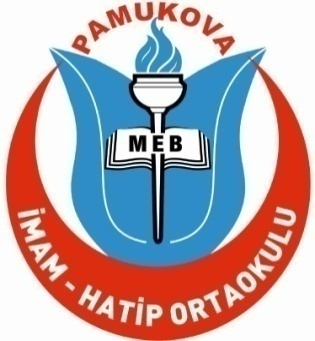 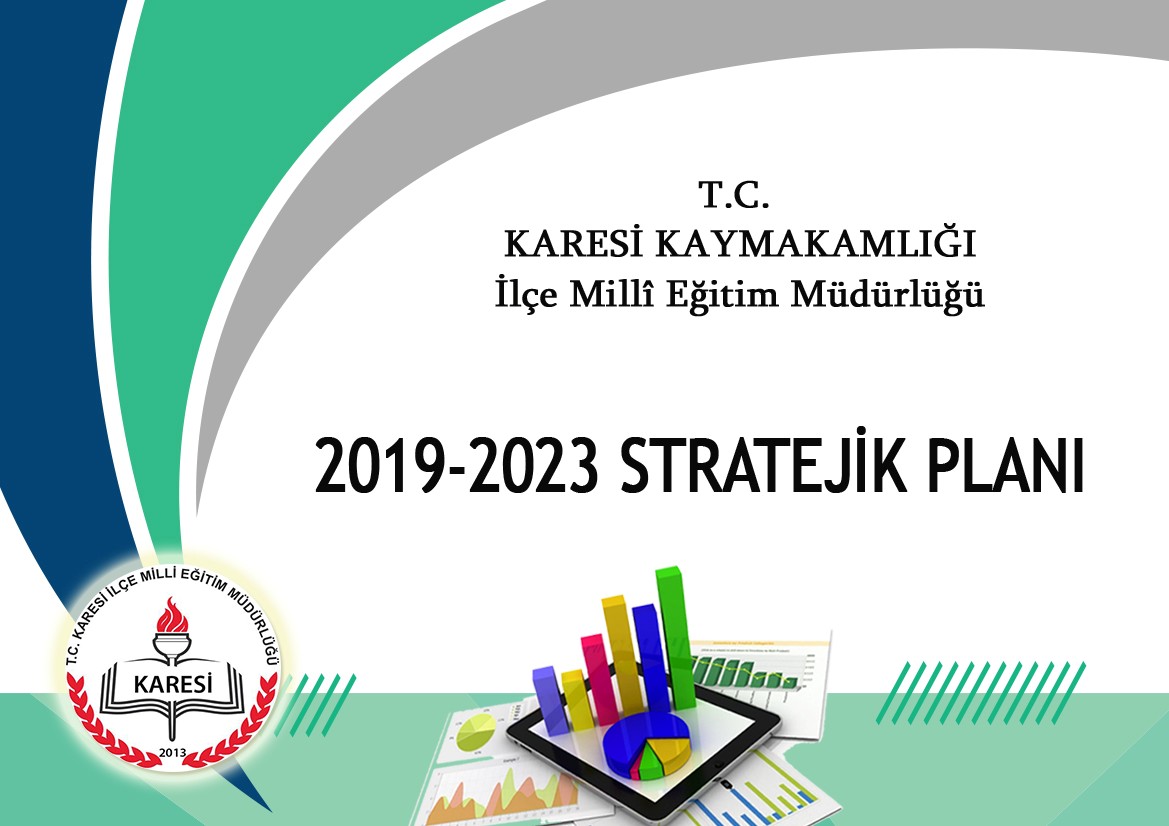 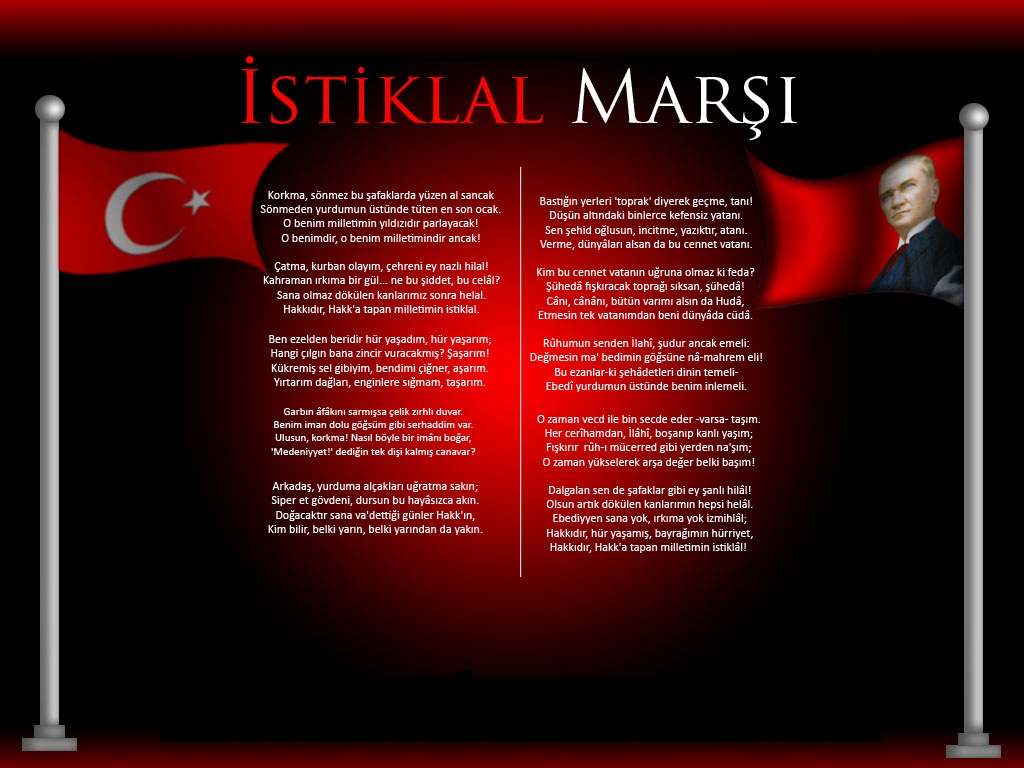  Sunuş: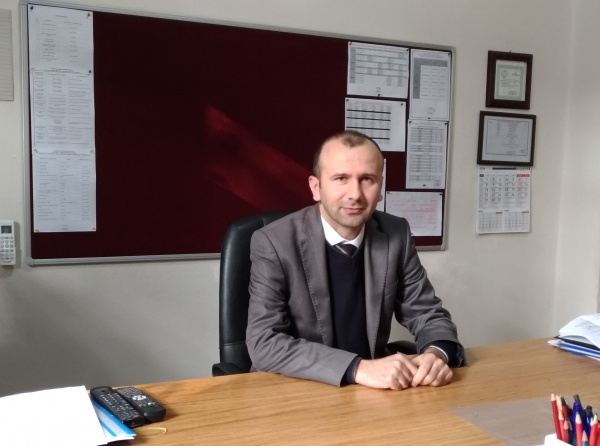 Okulumuz misyon, vizyon ve stratejik planı ile daha iyi bir eğitim seviyesine ulaşması düşüncesiyle sürekli yenilenmeyi ve kalite kültürünü kendisine ilke edinmeyi amaçlamaktadır.Kalite kültürü oluşturmak için eğitim ve öğretim başta olmak üzere insan kaynakları ve kurumsallaşma, sosyal faaliyetler, alt yapı, toplumla ilişkiler ve kurumlar arası ilişkileri kapsayan 2019-2023 stratejik planı hazırlanmıştır.Pamukova İmam Hatip Ortaokulu olarak en büyük amacımız yalnızca liseye gençler yetiştirmek değil, girdikleri her türlü ortamda çevresindekilere ışık tutan, hayata hazır, hayatı aydınlatan, bizleri daha da ileriye götürecek gençler yetiştirmektir.Yönetici ve öğretmen kadrosuyla bizler çağa ayak uydurmuş, yeniliklere açık, Türkiye Cumhuriyetini daha da yükseltecek gençler yetiştirmeyi ilke edinmiş bulunmaktayız.Bu nedenle; Pamukova İmam Hatip Ortaokulu stratejik planlama çalışmasına önce durum tespiti, yani okulun SWOT analizi yapılarak başlanmıştır. SWOT analizi tüm idari personelin ve öğretmenlerin katılımıyla uzun süren bir çalışma sonucu ilk şeklini almış, varılan genel sonuçların sadeleştirilmesi ise okul yönetimi ile öğretmenlerden oluşan kurul tarafından yapılmıştır. Daha sonra SWOT sonuçlarına göre stratejik planlama aşamasına geçilmiştir. Bu süreçte okulun amaçları, hedefleri, hedeflere ulaşmak için gerekli stratejiler, eylem planı ve sonuçta başarı veya başarısızlığın göstergeleri ortaya konulmuştur. Denilebilir ki SWOT analizi bir kilometre taşıdır okulumuzun bugünkü resmidir ve stratejik planlama ise bugünden yarına nasıl hazırlanmamız gerektiğine dair kalıcı bir belgedir.Stratejik Plan'da belirlenen hedeflerimizi ne ölçüde gerçekleştirdiğimiz, plan dönemi içindeki her  6 (Altı) ayın  sonunda gözden geçirilecek ve gereken revizyonlar yapılacaktır. 2019-2023 Stratejik Planının belirtilen amaç ve hedeflere ulaşmamızın okulumuzun gelişme ve kurumsallaşma süreçlerine önemli katkılar sağlayacağına inanmaktayız. Pamukova İmam Hatip Ortaokulu Müdürlüğü stratejik planının hazırlanmasında yoğun çaba gösteren Stratejik plan hazırlama ekibine ve emeği geçen tüm personelimize teşekkür eder, çalışmamızın ülkemize, ilimize, ilçemize ve okulumuza faydalı olmasını temenni ederim.          Celal ORDU            Okul MüdürüTABLOLARTablo 1: Stratejik Planlama Üst KuruluTablo 2: Stratejik Planlama EkibiTablo 3: Okul KünyesiTablo 4: Çalışan BilgileriTablo 5: Okul Yerleşkesine İlişkin BilgilerTablo 6: Sınıf ve Öğrenci BilgileriTablo 7: Teknolojik Kaynaklar TablosuTablo 8: Performans GöstergeleriTablo 9: EylemlerTablo 10: Amaç ve Hedefler Maliyet TablosuTablo 11: Kaynak TablosuŞEKİLLER 	 Şekil1: Okulun İç Paydaşları Şekil2: Öğretmen Anketi Madde-1 Dağılımı Şekil3: Öğretmen Anketi Madde-2 Dağılımı Şekil4: Öğretmen Anketi Madde-3 Dağılımı Şekil:5 Öğretmen Anketi Madde-4 Dağılımı Şekil:6 Öğretmen Anketi Madde-5 Dağılımı Şekil:7 Öğretmen Anketi Madde-6 Dağılımı Şekil:8 Öğretmen Anketi Madde-7 Dağılımı Şekil:9 Öğretmen Anketi Madde-8 Dağılımı Şekil:10 Öğretmen Anketi Madde-9 Dağılımı Şekil:11 Öğretmen Anketi Madde-10 Dağılımı Şekil:12 Öğretmen Anketi Madde-11 Dağılımı Şekil:13 Öğretmen Anketi Madde-12 Dağılımı Şekil:14 Öğretmen Anketi Madde-13 Dağılımı Şekil:15 Öğrenci Anketi Madde-1 Dağılımı Şekil:16 Öğrenci Anketi Madde-2 Dağılımı Şekil:17 Öğrenci Anketi Madde-3 Dağılımı Şekil:18 Öğrenci Anketi Madde-4 Dağılımı Şekil:19 ÖğrenciAnketi Madde-5 Dağılımı Şekil:20 Öğrenci Anketi Madde-6 Dağılımı  Şekil:21 Öğrenci Anketi Madde-7 Dağılımı Şekil:22 Öğrenci Anketi Madde-8 Dağılımı Şekil:23 Öğrenci Anketi Madde-9 Dağılımı Şekil:24 Öğrenci Anketi Madde-10 DağılımıŞekil:25 Öğrenci Anketi Madde-11 DağılımıŞekil:26 Öğrenci Anketi Madde-12 DağılımıŞekil:27 Öğrenci Anketi Madde-13 DağılımıŞekil:28 Veli Anketi Madde-1 DağılımıŞekil:29 Veli Anketi Madde-2 DağılımıŞekil:30 Veli Anketi Madde-3 DağılımıŞekil:31 Veli Anketi Madde-4 DağılımıŞekil:32 Veli Anketi Madde-5 DağılımıŞekil:33 Veli Anketi Madde-6 DağılımıŞekil:34 Veli Anketi Madde-7 DağılımıŞekil:35 Veli Anketi Madde-8 DağılımıŞekil:36 Veli Anketi Madde-9 DağılımıŞekil:37 Veli Anketi Madde-10 DağılımıŞekil:38 Veli Anketi Madde-11 DağılımıŞekil:39 Veli Anketi Madde-12 DağılımıŞekil:40  Veli Anketi Madde-13 DağılımıŞekil:41 Temel değerlerimizŞekil:42  İzleme ve Değerlendirme SüreciTANIMLARBütünleştirici Eğitim (Kaynaştırma Eğitimi): Özel eğitime ihtiyacı olan bireylerin eğitimlerini, destek eğitim hizmetleri de sağlanarak akranlarıyla birlikte resmî veya özel örgün ve yaygın eğitim kurumlarında sürdürmeleri esasına dayanan özel eğitim uygulamalarıdır.Coğrafi Bilgi Sistemi (CBS) : Dünya üzerindeki karmaşık sosyal, ekonomik, çevresel vb. sorunların çözümüne yönelik mekâna/konuma dayalı karar verme süreçlerinde kullanıcılara yardımcı olmak üzere, büyük hacimli coğrafi verilerin; toplanması, depolanması, işlenmesi, yönetimi, mekânsal analizi, sorgulaması ve sunulması fonksiyonlarını yerine getiren donanım, yazılım, personel, coğrafi veri ve yöntem bütünüdür.Destekleme ve Yetiştirme Kursları: Resmî ve özel örgün eğitim kurumlarına devam eden öğrenciler ile yaygın eğitim kurumlarına devam etmekte olan kursiyerleri, örgün eğitim müfredatındaki derslerle sınırlı olarak, destekleme ve yetiştirme amacıyla açılan kurslardır.Eğitsel Değerlendirme: Bireyin tüm gelişim alanlarındaki özellikleri ve akademik disiplin alanlarındaki yeterlilikleri ile eğitim ihtiyaçlarını eğitsel amaçla belirleme sürecidir.İşletmelerde Meslekî Eğitim: Meslekî ve teknik eğitim okul ve kurumları öğrencilerinin beceri eğitimlerini işletmelerde, teorik eğitimlerini ise meslekî ve teknik eğitim okul ve kurumlarında veya işletme ve kurumlarca tesis edilen eğitim birimlerinde yaptıkları eğitim uygulamalarını ifade eder.Okul-Aile Birlikleri: Eğitim kampüslerinde yer alan okullar dâhil Bakanlığa bağlı okul ve eğitim kurumlarında kurulan birliklerdir.Ortalama Eğitim Süresi: Birleşmiş Milletler Kalkınma Programının yayınladığı İnsani Gelişme Raporu'nda verilen ve 25 yaş ve üstü kişilerin almış olduğu eğitim sürelerinin ortalaması şeklinde ifade edilen eğitim göstergesini ifade etmektedir.Öğrenme Analitiği Platformu: Eğitsel Veri Ambarı üzerinde çalışacak, öğrencilerin akademik verileriyle birlikte ilgi, yetenek ve mizacına yönelik verilerinin de birlikte değerlendirildiği platformdur.Örgün Eğitim Dışına Çıkma: Ölüm ve yurt dışına çıkma haricindeki nedenlerin herhangi birisine bağlı olarak örgün eğitim kurumlarından ilişik kesilmesi durumunu ifade etmektedir.Örgün Eğitim: Belirli yaş grubundaki ve aynı seviyedeki bireylere, amaca göre hazırlanmış programlarla, okul çatısı altında düzenli olarak yapılan eğitimdir. Örgün eğitim; okul öncesi, ilkokul, ortaokul, ortaöğretim ve yükseköğretim kurumlarını kapsar.Özel Politika veya Uygulama Gerektiren Gruplar (Dezavantajlı Gruplar): Diğer gruplara göre eğitiminde ve istihdamında daha fazla güçlük çekilen kadınlar, gençler, uzun süreli işsizler, engelliler gibi bireylerin oluşturduğu grupları ifade eder.Özel Yetenekli Çocuklar: Yaşıtlarına göre daha hızlı öğrenen, yaratıcılık, sanat, liderliğe ilişkin kapasitede önde olan, özel akademik yeteneğe sahip, soyut fikirleri anlayabilen, ilgi alanlarında bağımsız hareket etmeyi seven ve yüksek düzeyde performans gösteren bireydir.Tanılama: Özel eğitime ihtiyacı olan bireylerin tüm gelişim alanlarındaki özellikleri ile yeterli ve yetersiz yönlerinin, bireysel özelliklerinin ve ilgilerinin belirlenmesi amacıyla tıbbî, psiko-sosyal ve eğitim alanlarında yapılan değerlendirme sürecidir.Ulusal Dijital İçerik Arşivi: Öğrenme süreçlerini destekleyen beceri destekli dönüşüm ile ülkemizin her yerinde yaşayan öğrenci ve öğretmenlerimizin eşit öğrenme ve öğretme fırsatlarını yakalamaları ve öğrenmenin sınıf duvarlarını aşması sağlamaya yönelik eğitsel dijital içerik ambarıdır.Uzaktan Eğitim: Her türlü iletişim teknolojileri kullanılarak zaman ve mekân bağımsız olarak insanların eğitim almalarının sağlanmasıdır.Yaygın Eğitim: Örgün eğitim sistemine hiç girmemiş ya da örgün eğitim sisteminin herhangi bir kademesinde bulunan veya bu kademeden ayrılmış ya da bitirmiş bireylere; ilgi, istek ve yetenekleri doğrultusunda ekonomik, toplumsal ve kültürel gelişmelerini sağlayıcı nitelikte çeşitli süre ve düzeylerde hayat boyu yapılan eğitim, öğretim, üretim, rehberlik ve uygulama etkinliklerinin bütününü ifade eder.Zorunlu Eğitim: Dört yıl süreli ve zorunlu ilkokullar ile dört yıl süreli, zorunlu ve farklı programlar arasında tercihe imkân veren ortaokullar ve imam-hatip ortaokullarından oluşan ilköğretim ile ilköğretime dayalı, dört yıllık zorunlu, örgün veya yaygın öğrenim veren genel, mesleki ve teknik ortaöğretim kademelerinden oluşan eğitim sürecini ifade eder. GİRİŞKurumların standartlara ayak uydurabilmeleri ve çağın gelişmelerini yakalayabilmeleri için gelecek hedeflerini belirleyebilmeleri ve bu hedef doğrultusunda kendi stratejilerini oluşturmaları gerekir. Kamu kurumlarının dününü bugününü ve yarınını net göstergelerle ortaya koyan stratejik planlama kavramı, kurumların hedeflerine ulaşmasında bir yol haritası olmaktadır. Hedeflere ulaşma yolunda şüphesiz ilk adım var olan durumu değerlendirmek ve planlamayı buna göre yapmaktır. Var olan durumdan hareketle, eldeki kaynakların ve fırsatların el verdiği ölçüde daha ulaşılabilir daha etkin hedefler ortaya konulabilir. Ulaşılabilir hedefler koymak ve bu yolda kendi belirlediği stratejiyi uygulamak kurum kültürünün oluşmasında ve olgunlaşmasında etkilidir. Kurumumuz planlamayı yalnızca bir gereklilik olarak görmemekte aynı zamanda bir gelişim aracı olarak ele almaktadır. Plan hazırlama aşamasında kullanılan veri analiz yöntemleri sayesinde kendi eksikliklerini ve ihtiyaçlarını belirlemiş ve bu bilgiler doğrultusunda yeni öneriler getirerek kendi göstergelerini ve ön koşul eylemlerini oluşturmuştur.Bu süreçler tamamlanarak hazırlanmış olan 2019-2023 Stratejik Plan’ı kurumumuzun gerçekleştireceği eylemleri ve belirlemiş olduğu stratejik amaçları içermektedir. Önümüzdeki süreçte hazırlanan bu planın 6 aylık aralıklarla değerlendirilmesi ve belirlenen hedeflerin gerçekleşme durumlarının takip edilmesi kararlaştırılmıştır. Bu kapsamda Milli Eğitim Bakanlığımızın oluşturduğu Stratejik Plan İzleme ve Değerlendirme modeli oluşturulacaktır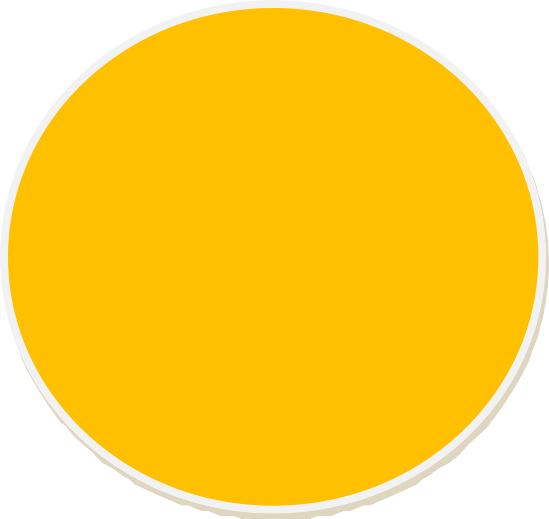 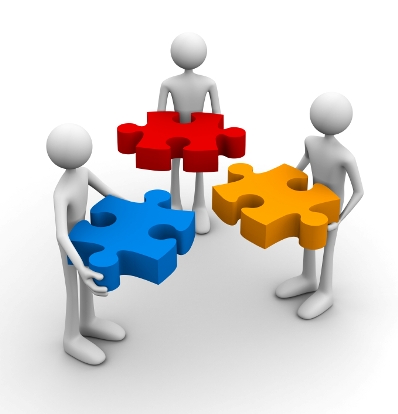 BÖLÜM I: GİRİŞ ve PLAN HAZIRLIK SÜRECİ2019-2023 dönemi stratejik plan hazırlanması süreci Üst Kurul ve Stratejik Plan Ekibinin oluşturulması ile başlamıştır. Ekip tarafından oluşturulan çalışma takvimi kapsamında ilk aşamada durum analizi çalışmaları yapılmış ve durum analizi aşamasında paydaşlarımızın plan sürecine aktif katılımını sağlamak üzere paydaş anketi, toplantı ve görüşmeler yapılmıştır. Durum analizinin ardından geleceğe yönelim bölümüne geçilerek okulumuzun amaç, hedef, gösterge ve eylemleri belirlenmiştir. Çalışmaları yürüten ekip ve kurul bilgileri altta verilmiştir. Ekip ve Kurullar:Tablo 1: Stratejik Planlama Üst Kurulu Tablo 2: Stratejik Planlama Ekibi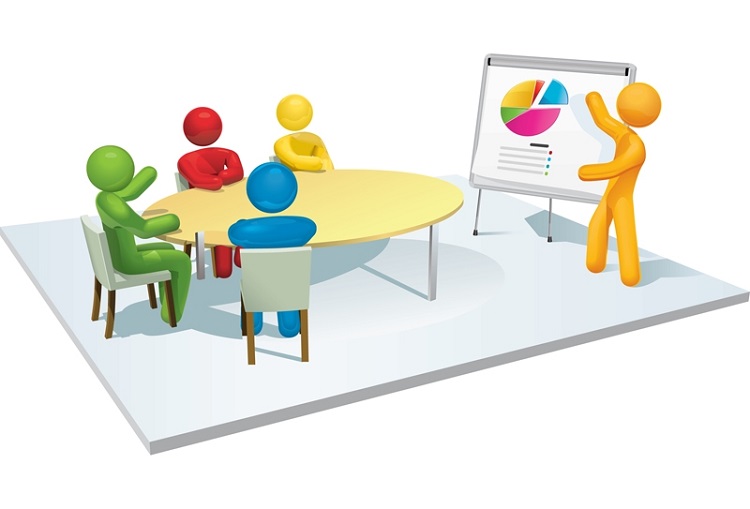 BÖLÜM II: DURUM ANALİZİDurum analizi bölümünde okulumuzun mevcut durumu ortaya konularak neredeyiz sorusuna yanıt bulunmaya çalışılmıştır. Bu kapsamda okulumuzun kısa tanıtımı, okul künyesi ve temel istatistikleri, paydaş analizi ve görüşleri ile okulumuzun Güçlü Zayıf Fırsat ve Tehditlerinin (GZFT) ele alındığı analize yer verilmiştir.Kurumsal Tarihçe:             Okulumuz Milli Eğitim Bakanlığı Din Öğretimi Genel Müdürlüğünün 08.08.2018 tarih ve 14420693 sayılı  onayı ile  Pamukova İmam Hatip Ortaokulu adıyla Pamukova Anadolu Lisesinin kapatılması ile boşaltılan binada 2018-2019 Eğitim-Öğretim yılında faaliyetlerine başlamıştır. Okulumuzun bulunduğu bina 1956 yılında  hizmete açılmış olup birçok kuruma,okula evsahipliği yapmıştır. Toplam 176 öğrenci ile eğitim-öğretim faaliyetlerine başlayan okulumuzda sadece erkek öğrenciler eğitim-öğretim görmektedir.Okulun Mevcut Durumu: Temel İstatistiklerOkul KünyesiOkulumuzun temel girdilerine ilişkin bilgiler altta yer alan okul künyesine ilişkin tabloda yer almaktadır.Tablo 3: Okul KünyesiÇalışan BilgileriOkulumuzun çalışanlarına ilişkin bilgiler altta yer alan tabloda belirtilmiştir.Tablo 4: Çalışan BilgileriOkulumuz Bina ve Alanları	Okulumuzun binası ile açık ve kapalı alanlarına ilişkin temel bilgiler altta yer almaktadır.Okul Yerleşkesine İlişkin Bilgiler Tablo 5: Okul Yerleşkesine İlişkin BilgilerSınıf ve Öğrenci Bilgileri	Okulumuzda yer alan sınıfların öğrenci sayıları alttaki tabloda verilmiştir.Tablo 6: Sınıf ve Öğrenci BilgileriDonanım ve Teknolojik KaynaklarımızTeknolojik kaynaklar başta olmak üzere okulumuzda bulunan çalışır durumdaki donanım malzemesine ilişkin bilgiye alttaki tabloda yer verilmiştir.Teknolojik Kaynaklar TablosuTablo 7: Teknolojik Kaynaklar Tablosu Paydaş AnaliziKurumumuzun temel paydaşları öğrenci, veli ve öğretmen olmakla birlikte eğitimin dışsal etkisi nedeniyle okul çevresinde etkileşim içinde olunan geniş bir paydaş kitlesi bulunmaktadır. Paydaşlarımızın görüşleri anket, toplantı, dilek ve istek kutuları, elektronik ortamda iletilen önerilerde dâhil olmak üzere çeşitli yöntemlerle sürekli olarak alınmaktadır.                Şekil1: Okulun İç PaydaşlarıPaydaş anketlerine ilişkin ortaya çıkan temel sonuçlara altta yer verilmiştir. Öğretmen Anketi Sonuçları:                        Şekil:2  Öğretmen Anketi Madde-1 Dağılımı                      Şekil:3  Öğretmen Anketi Madde-2 Dağılımı                     Şekil:4 Öğretmen Anketi Madde-3 Dağılımı           		     Şekil:5 Öğretmen Anketi Madde-4 Dağılımı                      Şekil:6 Öğretmen Anketi Madde-5 Dağılımı                    Şekil:7 Öğretmen Anketi Madde-6 Dağılımı                    Şekil:8 Öğretmen Anketi Madde-7 Dağılımı                       Şekil:9 Öğretmen Anketi Madde-8 Dağılımı                        Şekil:10 Öğretmen Anketi Madde-9 Dağılımı       Şekil:11 Öğretmen Anketi Madde-10 Dağılımı                    Şekil:12 Öğretmen Anketi Madde-11 Dağılımı                    Şekil:13 Öğretmen Anketi Madde-12 Dağılımı              Şekil:14 Öğretmen Anketi Madde-13 Dağılımı            Öğretmen anket sonuçları neticesinde:Okulumuzda alınan kararlarda, çalışanların görüş ve düşüncelerinin alındığı sonucuna ulaşılmıştır.Kurumdaki tüm duyurular çalışanlara zamanında iletildiği sonucuna ulaşılmıştır.Okulumuzda her türlü ödüllendirmede adil olma, tarafsızlık ve objektiflik esaslarının olduğu sonucuna ulaşılmıştır.Okulumuz öğretmenlerinin kendimi, okulun değerli bir üyesi olarak gördüğü sonucuna ulaşılmıştır.Okulumuzun, teknik araç ve gereç yönünden yeterli donanıma sahip olduğu sonucuna ulaşılmıştır.Okulda çalışanlara yönelik sosyal ve kültürel faaliyetlerin yeterli sayıda düzenlendiği sonucuna ulaşılmışyıtOkulda öğretmenler arasında ayrım yapılmadığı sonucuna ulaşılmıştır.Okulumuz yöneticilerinin, yaratıcı ve yenilikçi düşüncelerin üretilmesini teşvik ettiği destekledği sonucuna ulaşılmıştır.Okulumuz yöneticilerinin, okulun vizyonunu, stratejilerini, iyileştirmeye açık alanlarını vs. çalışanlarla paylaştığı şeffaf bir yönetim anlayışı benimsedikleri sonucuna ulaşılmıştır.Okulumuzda sadece öğretmenlerin kullanımına tahsis edilmiş yerlerin yeterli olmadığı sonucuna ulaşılmıştır.Okulumuz öğretmenlerinin kendi  alanlarına ilişkin yenilik ve gelişmeleri takip ettiği kendilerinin güncelledikleri sonucuna ulaşılmıştır.Öğrenci Anketi Sonuçları:                  Şekil:15 Öğrenci Anketi Madde-1 Dağılımı                                   Şekil:16 Öğrenci Anketi Madde-2 Dağılımı                      Şekil:17 Öğrenci Anketi Madde-3 Dağılımı                   Şekil:18 Öğrenci Anketi Madde-4 Dağılımı                             Şekil:19 ÖğrenciAnketi Madde-5 Dağılımı                           Şekil:20 Öğrenci Anketi Madde-6 Dağılımı                Şekil:21 Öğrenci Anketi Madde-7 Dağılımı	                              Şekil:22 Öğrenci Anketi Madde-8 Dağılımı                         Şekil:23 Öğrenci Anketi Madde-9 Dağılımı	               Şekil:24 Öğrenci Anketi Madde-10 Dağılımı	                             Şekil:25 Öğrenci Anketi Madde-11 Dağılımı                       Şekil:26 Öğrenci Anketi Madde-12 Dağılımı            Şekil:27 Öğrenci Anketi Madde-13 Dağılımı				     						           Öğrenci anket sonuçları neticesinde:Öğrencilerin öğretmenleriyle  ihtiyaç duyduğunda  rahatlıkla görüşebildiği sonucuna ulaşılmıştır.Öğrencilerin  okul müdürü ile ihtiyaç duyduğumda rahatlıkla görüşebildiği sonucuna ulaşılmıştır.Öğrencilerin okulumuzda rehber öğretmen bulunmadığı için rehberlik servisinden yararlanamadığı,( rehberlik hizmetleri sınıf rehber öğretmenleri tarafından yürütülmektedir)öğrenci rehberlik hizmetlerinde aksamalar olduğu sonucuna ulaşılmıştır.Öğrencilerin okula ilettiği öneri ve isteklerinin dikkate alındığı sonucuna ulaşılmıştır.Öğrencilerin  okulda kendini güvende hissettikleri sonucuna ulaşılmıştır.Öğrencilerin büyük çoğunluğu öğretmenlerin  yeniliğe açık olarak derslerin işlenişinde çeşitli yöntemler kullandıkları yönünde görüş bildirmiştir.Öğrenciler  öğretmenlerin derslerde konuya göre uygun araç gereçler kullanıldıkları yönünde görüş bildirmiştir.Öğrencilerin teneffüslerde ihtiyaçlarını giderebildiklerini teneffüs sürelerinin yeterli olduğu yönünde görüş bildirmiştir.Öğrenciler sınıfların  temizliğinden memnun olduğunu ancak öğrenci tuvaletlerinin temizliğinden memnun olmadıkları yönünde görüş bildirmiştir.Öğrenciler okulda düzenlenen sanatsal ve kültürel faaliyetlerin yeterli olduğu  ancak arttırılması yönünde görüş bildirmiştir.Öğrencilerin okul kantininde satılan malzemelerin  sağlıklı ve güvenli olduğu ancak fiyatların yüksek olduğu yönünde görüş bildirmiştir.  Veli Anketi Sonuçları:                           Şekil:28 Veli Anketi Madde-1 Dağılımı 	                        Şekil:29 Veli Anketi Madde-2 Dağılımı                           Şekil:30 Veli Anketi Madde-3 Dağılımı	                    	Şekil:31 Veli Anketi Madde-4 Dağılımı 	                         Şekil:32 Veli Anketi Madde-5 Dağılımı                            Şekil:33 Veli Anketi Madde-6 Dağılımı	                        Şekil:34 Veli Anketi Madde-7 Dağılımı 	                           Şekil:35 Veli Anketi Madde-8 Dağılımı                           Şekil:36 Veli Anketi Madde-9 Dağılımı	                                                                                                           		                       	                     Şekil:37 Veli Anketi Madde-10 Dağılımı                           Şekil:38 Veli Anketi Madde-11 Dağılımı                        Şekil:39 Veli Anketi Madde-12 Dağılımı                   Şekil:40  Veli Anketi Madde-13 Dağılımı	    Veli anket sonuçları neticesinde:Velilerin ihtiyaç duyduklarında okul çalışanlarıyla rahatlıkla görüşebildiği sonucuna ulaşılmıştır.Velilerin okul duyurularını zamanında öğrenebildiği sonucuna ulaşılmıştır.Velilerin büyük çoğunluğunun okuldaki rehberlik hizmetlerinden memnun olduğu ancak rehber öğretmen bulunmamasının rehberlik hizmetlerinde aksamalara sebep olduğu yönünde görüş bildirmiştir.Velilerin büyük çoğunluğu  okula ilettiği istek ve şikâyetlerinin dikkate alındığı yönünde  bir görüş bildirmiştir.Veliler öğretmenler in yeniliğe açık olarak derslerin işlenişinde çeşitli yöntemler kullandıkları yönünde  bir görüş bildirmiştir.Veliler okulda yabancı kişilere karşı güvenlik önlemleri alındığı okul güvenliğinin yeterli olduğu yönünde görüş bildirmiştir.Velilerin E-Okul Veli Bilgilendirme Sistemi ile okulun internet sayfasını düzenli olarak takip ettiği sonucuna ulaşılmıştır.Veliler çocuklarının okulu sevdiğini yönünde görüş bildirmiştir.Velilerin büyük çoğunluğu okulu araç ve gereç yönünden yeterli donanıma sahip olduğu yönünde görüş bildirimiştir.Velilerin sınıf ve koridorların temizliğinden memnun  olduğunu ancak öğrenci tuvaletlerinin temizliğinden memnun olmadıkları sonucuna ulaşılmıştır.Veliler okulda yeterli miktarda sanatsal ve kültürel faaliyetler düzenlendiği yönünde görüş bildirmiştir.      Veliler okul binası ve diğer fiziki mekânlar ın yeterli olduğu yönünde görüş bildirmiştir.GZFT (Güçlü, Zayıf, Fırsat, Tehdit) AnaliziOkulumuzun temel istatistiklerinde verilen okul künyesi, çalışan bilgileri, bina bilgileri, teknolojik kaynak bilgileri ve gelir gider bilgileri ile paydaş anketleri sonucunda ortaya çıkan sorun ve gelişime açık alanlar iç ve dış faktör olarak değerlendirilerek GZFT tablosunda belirtilmiştir. Dolayısıyla olguyu belirten istatistikler ile algıyı ölçen anketlerden çıkan sonuçlar tek bir analizde birleştirilmiştir.Kurumun güçlü ve zayıf yönleri donanım, malzeme, çalışan, iş yapma becerisi, kurumsal iletişim gibi çok çeşitli alanlarda kendisinden kaynaklı olan güçlülükleri ve zayıflıkları ifade etmektedir ve ayrımda temel olarak okul müdürü/müdürlüğü kapsamından bakılarak iç faktör ve dış faktör ayrımı yapılmıştır. İçsel FaktörlerDışsal Faktörler:GELİŞİM VE SORUN ALANLARI: Paydaş analizi, kurum içi ve dışı analiz sonucunda okulumuz faaliyetlerine ilişkin gelişim ve sorun alanları tespit edilmiştir. Belirlenen gelişim ve sorun alanları üç tema altında gruplandırılarak plan mimarisinin oluşturulmasında temel alınmıştır.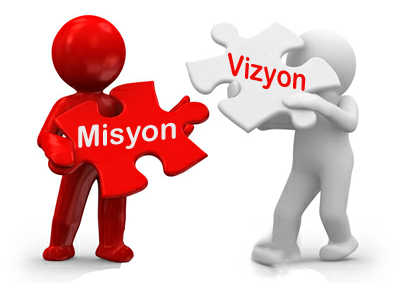 BÖLÜM III: MİSYON,VİZYON VE TEMEL DEĞERLER     Okul Müdürlüğümüzün Misyon, vizyon, temel ilke ve değerlerinin oluşturulması kapsamında öğretmenlerimiz, öğrencilerimiz, velilerimiz, çalışanlarımız ve diğer paydaşlarımızdan alınan görüşler, sonucunda stratejik plan hazırlama ekibi tarafından oluşturulan Misyon, Vizyon, Temel Değerler; Okulumuz üst kurulana sunulmuş ve üst kurul tarafından onaylanmıştır Okulumuzun  Misyonu     Misyon kurumun yönünü belirleyen, açık, özlü, gerçekçi, değerleri ve kurumun inançlarını yansıtan, hizmet verenler için bir
taahhüt gösteren, ilham veren ve eylem odaklı bir kavramdır. Misyon, stratejilerin
olur. Stratejik planlama kurumların misyonu çerçevesinde yapılır.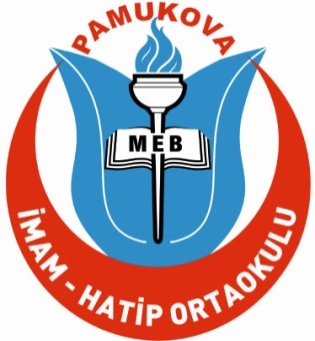 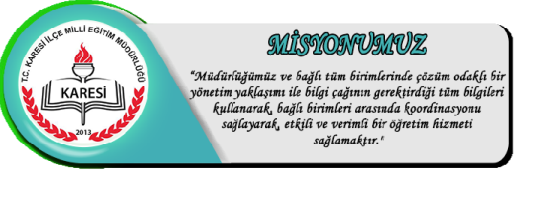       Okulumuzun  Vizyonu
       Vizyon bildirimi, stratejik planın kapsadığı zaman diliminin de ötesinde, uzun vadede Müdürlüğümüzün gerçekleştirmek
istediklerini ve ulaşmak istediği yeri yansıtacak bir şekilde hedefini belirler. Vizyon gelecekte ulaşılmak istenen durumun, varılmak
istenen noktanın resmini ifade etmektedir.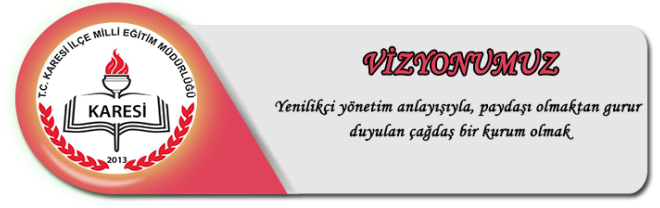 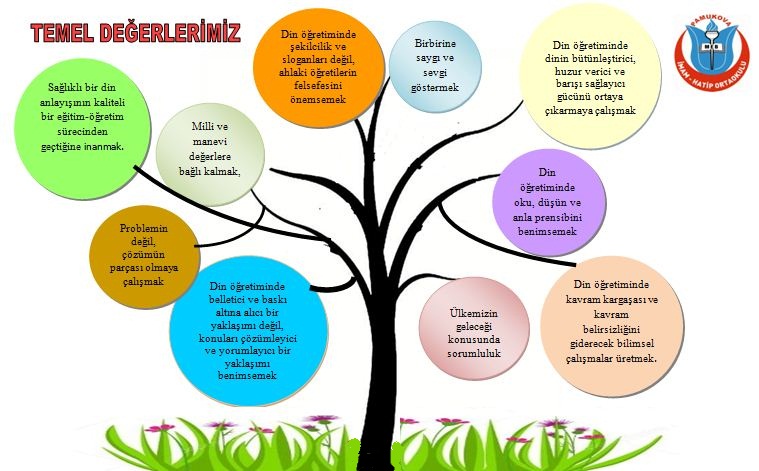 Şekil:41 Temel değerlerimiz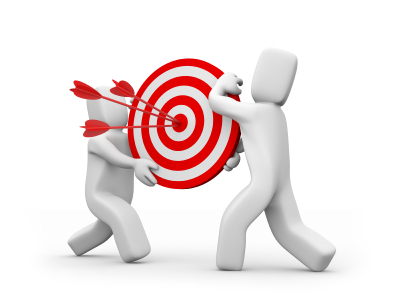 BÖLÜM IV: AMAÇ, HEDEF  VE  EYLEMLER       TEMA I: EĞİTİM VE ÖĞRETİME ERİŞİM:Eğitim ve öğretime erişim okullaşma ve okul terki, devam ve devamsızlık, okula uyum ve oryantasyon, özel eğitime ihtiyaç duyan bireylerin eğitime erişimi, yabancı öğrencilerin eğitime erişimi ve hayatboyu öğrenme kapsamında yürütülen faaliyetlerin ele alındığı temadır.Stratejik Amaç 1: İlkokuldan mezun olan öğrencilerin  imam hatip ortaokuluna kayıt oranlarını artıran, öğrencilerin uyum ve devamsızlık sorunlarını gideren etkin bir yönetim yapısı kurulacaktır.Stratejik Hedef 1.1. İlkokulu bitirmiş öğrencilerin okulumuza kayıt oranları  artırılacak ve öğrencilerin uyum sorunları  giderilecektir.Performans Göstergeleri                   Tablo8: Performans GöstergeleriEylemlerTablo9: EylemlerTEMA II: EĞİTİM VE ÖĞRETİMDE KALİTENİN ARTIRILMASIEğitim ve öğretimde kalitenin artırılması başlığı esas olarak eğitim ve öğretim faaliyetinin hayata hazırlama işlevinde yapılacak çalışmaları kapsamaktadır. Bu tema altında akademik başarı, sınav kaygıları, sınıfta kalma, ders başarıları ve kazanımları, disiplin sorunları, öğrencilerin bilimsel, sanatsal, kültürel ve sportif faaliyetleri ile istihdam ve meslek edindirmeye yönelik rehberlik ve diğer mesleki faaliyetler yer almaktadır.  Stratejik Amaç 2:         Öğrencilerimizin gelişmiş dünyaya uyum sağlayacak şekilde donanımlı bireyler olabilmesi için eğitim ve öğretimde kalite artırılacaktır.  Stratejik Hedef 2.1.  Öğrenme kazanımlarını takip eden ve velileri de sürece dâhil eden bir yönetim anlayışı ile öğrencilerimizin akademik başarıları ve sosyal faaliyetlere etkin katılımı artırılacaktır.Performans Göstergeleri EylemlerStratejik Hedef 2.2.  Etkin bir rehberlik anlayışıyla, öğrencilerimizi ilgi ve becerileriyle orantılı bir şekilde üst öğrenime veya istihdama hazır hale getiren daha kaliteli bir kurum yapısına geçilecektir.Performans Göstergeleri Eylemler  TEMA III: KURUMSAL KAPASİTE         Stratejik Amaç 3:            Eğitim ve öğretim faaliyetlerinin daha nitelikli olarak verilebilmesi için okulumuzun kurumsal kapasitesi güçlendirilecektir.           Stratejik Hedef 3.1:            Okulun fiziki ortamlarını iyileştirilerek ihtiyaca cevap verecek düzeye getirilecek ve eğitim öğretim faaliyetlerinin kalitesi arttırılacak, eğitimde teknoloji   kullanımı teşvik edilecek, kaynak kullanımında etkililiğin ve verimliliğin artması sağlanacaktır.Performans Göstergeleri EylemlerStratejik Hedef 3.2 Okulun mevcut insan kaynaklarının yeterliliklerini artırmaya yönelik hizmetiçi eğitim ve kurslar düzenlemek,seminerlere yönlendirmek.Eylemler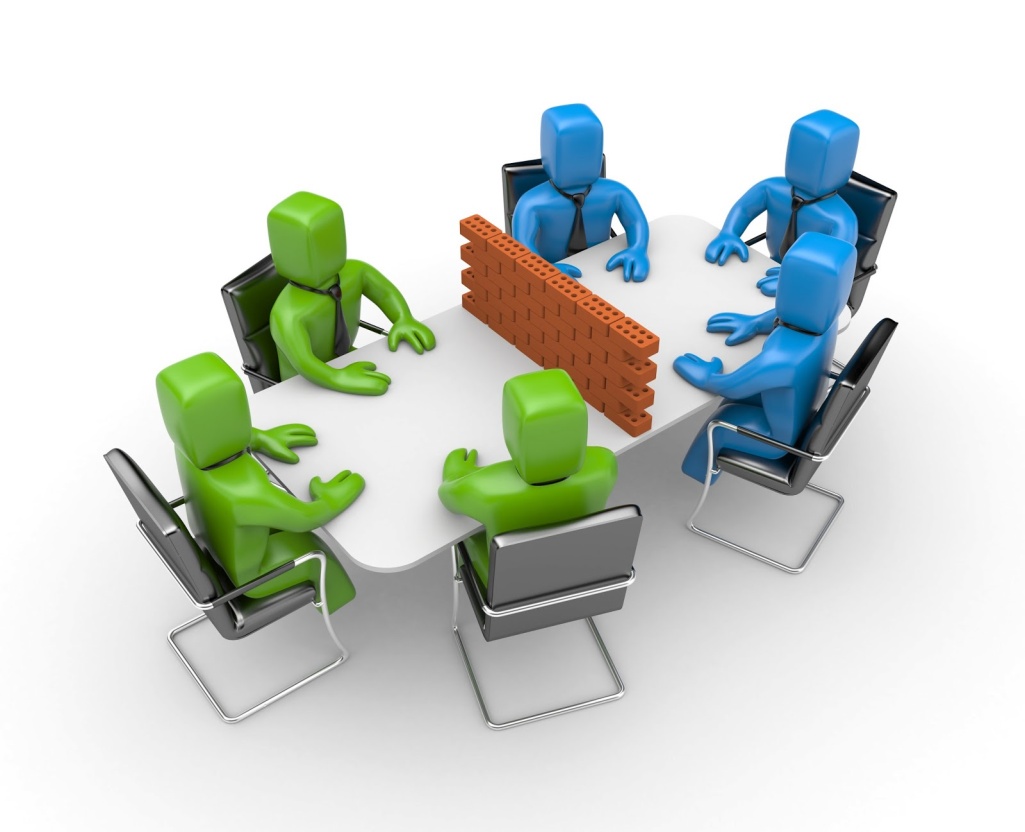 BÖLÜM V: MALİYETLENDİRME            2019-2023 Stratejik Planı Faaliyet/Proje Maliyetlendirme TablosuTablo 10: Amaç ve Hedefler Maliyet TablosuTablo 11: Kaynak Tablosu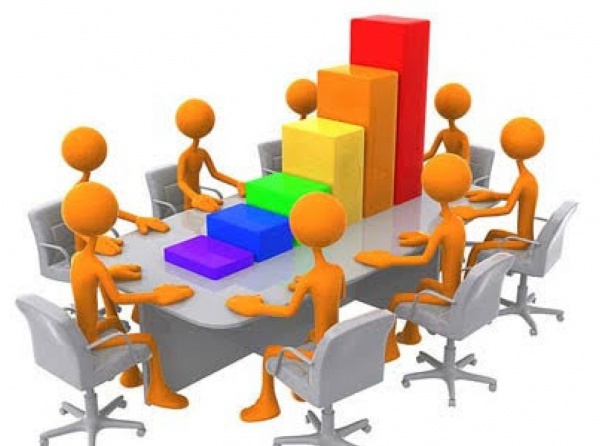 VI. BÖLÜM: İZLEME VE DEĞERLENDİRME         2019-2023 Stratejik Planı İzleme ve Değerlendirme     Stratejik planlarda yer alan amaç ve hedeflere ulaşma durumlarının tespiti ve bu yolla stratejik planlardaki amaç ve hedeflerin gerçekleştirilebilmesi için gerekli tedbirlerin alınması izleme ve değerlendirme ile mümkün olmaktadır. İzleme, stratejik plan uygulamasının sistematik olarak takip edilmesi ve raporlanmasıdır. Değerlendirme ise, uygulama sonuçlarının amaç ve hedeflere kıyasla ölçülmesi ve söz konusu amaç ve hedeflerin tutarlılık ve uygunluğunun analizidir.      MEB 2019-2023 Stratejik Planı’nın izlenmesi ve değerlendirilmesi uygulamaları, MEB 2015-2019 Stratejik Planı İzleme ve Değerlendirme Modeli’nin geliştirilmiş sürümü olan MEB 2019-2023 Stratejik Planı İzleme ve Değerlendirme Modeli çerçevesinde yürütülecektir. İzleme ve değerlendirme sürecine yön verecek temel ilkeleri “Katılımcılık, Saydamlık, Hesap verebilirlik, Bilimsellik, Tutarlılık ve Nesnellik” olarak ifade edilebilir.   İdarelerin kurumsal yapılarının kendine has farklılıkları izleme ve değerlendirme süreçlerinin de farklılaşmasını beraberinde getirmektedir. Eğitim idarelerinin ana unsurunun, girdi ve çıktılarının insan oluşu, ürünlerinin değerinin kısa vadede belirlenememesine ve insan unsurundan kaynaklı değişkenliğin ve belirsizliğin fazla olmasına yol açmaktadır. Bu durumda sadece nicel yöntemlerle yürütülecek izleme ve değerlendirmelerin eğitsel olgu ve durumları açıklamada yetersiz kalabilmesi söz konusudur. Nicel yöntemlerin yanında veya onlara alternatif olarak nitel yöntemlerin de uygulanmasının daha zengin ve geniş bir bakış açısı sunabileceği belirtilebilir.Belirtilen temel ilkeler ve veri analiz yöntemleri doğrultusunda birlikte Millî Eğitim Bakanlığı 2019-2023 Stratejik Planı İzleme ve Değerlendirme Modeli’nin çerçevesini;Performans göstergeleri ve stratejiler bazında gerçekleşme durumlarının belirlenmesi,Performans göstergelerinin gerçekleşme durumlarının hedeflerle kıyaslanması,Stratejiler kapsamında yürütülen faaliyetlerin Bakanlık faaliyet alanlarına dağılımının belirlenmesi,Sonuçların raporlanması ve paydaşlarla paylaşımı,Hedeflerden sapmaların nedenlerinin araştırılması,Alternatiflerin ve çözüm önerilerinin geliştirilmesisüreçleri oluşturmaktadır.	Okulumuz Stratejik Planı izleme ve değerlendirme çalışmalarında 5 yıllık Stratejik Planın izlenmesi ve 1 yıllık gelişim planın izlenmesi olarak ikili bir ayrıma gidilecektir. Stratejik planın izlenmesinde 6 aylık dönemlerde izleme yapılacak denetim birimleri, il ve ilçe millî eğitim müdürlüğü ve Bakanlık denetim ve kontrollerine hazır halde tutulacaktır.Yıllık planın uygulanmasında yürütme ekipleri ve eylem sorumlularıyla aylık ilerleme toplantıları yapılacaktır. Toplantıda bir önceki ayda yapılanlar ve bir sonraki ayda yapılacaklar görüşülüp karara bağlanacaktır. İzleme ve Değerlendirme Sürecinin İşleyişi  İzleme ve değerlendirme sürecinin işleyişi ana hatları ile aşağıdaki şekilde özetlenmiştir                    Şekil 42:  İzleme ve Değerlendirme SüreciPamukova İmam Hatip Ortaokulu 2019–2023 Stratejik Planı’nda yer alan performans göstergelerinin gerçekleşme durumlarının tespiti yılda iki kez yapılacaktır. Ara izleme olarak nitelendirilebilecek yılın ilk altı aylık dönemini kapsayan birinci izleme kapsamında, Pamukova İmam Hatip Ortaokulu Stratejik Plan İzleme ve Değerlendirme yöntemleri vasıtasıyla, Strateji Geliştirme Hizmetleri Birimi tarafından harcama birimlerinden sorumlu oldukları performans göstergeleri ve stratejiler ile ilgili gerçekleşme durumlarına ilişkin veriler toplanarak konsolide edilecektir. Performans hedeflerinin gerçekleşme durumları hakkında hazırlanan “stratejik plan izleme raporu” Okul Müdürü ve kurum içi paydaşların görüşüne sunulacaktır. Bu aşamada amaç, varsa öncelikle yıllık hedefler olmak üzere, hedeflere ulaşılmasının önündeki engelleri ve riskleri belirlemek ve yıllık hedeflere ulaşılmasını sağlamak üzere gerekli görülebilecek tedbirlerin alınmasıdır.Yılın tamamına ilişkin ikinci izleme kapsamında ise Pamukova İmam Hatip Ortaokulu Stratejik Plan İzleme ve Değerlendirme yöntemleriyle, Strateji Geliştirme Hizmetleri Birimi tarafından harcama birimlerinden sorumlu oldukları performans göstergeleri ve stratejiler ile ilgili yıl sonu gerçekleşme durumlarına ait veriler toplanarak konsolide edilecektir.Stratejik plan değerlendirme raporu, üst yönetici başkanlığında yapılan değerlendirme toplantısında stratejik planın kalan süresi için hedeflere nasıl ulaşılacağına ilişkin alınacak gerekli önlemleri de içerecek şekilde nihai hale getirilerek Mart ayı sonuna kadar Okul Müdürüne sunulacaktır. Hedeflerin ve ilgili performans göstergeleri ile risklerin takibi, hedeften sorumlu birimin harcama yetkilisinin; hedeflerin gerçekleşme sonuçlarının harcama birimlerinden alınarak konsolide edilmesi, analizi, değerlendirilmesi ve üst yöneticiye sunulması ise Okul Strateji Geliştirme Kurulunun sorumluluğundadır.Pamukova İmam Hatip Ortaokulu Stratejik Plan İzleme ve Değerlendirme YöntemiStratejik Plan izleme ve değerlendirme sürecinde hızlı ve güvenli veri akışını mümkün kılmak, mükerrerliği önlemek ve katılımcılığı artırmak amacıyla bakanlığımız tarafından Stratejik Plan İzleme ve Değerlendirme Modülü geliştirilmiştir. Modül 2016 yılının ikinci yarısından itibaren kademeli biçimde uygulamaya alınmıştır. 2019-2023 döneminde izleme ve değerlendirme sürecinin Bakanlık genelinde koordinasyonu sağlamak üzere Bakanlık birimlerinde izleme ve değerlendirmeden sorumlu personel görevlendirmesi yapılacaktır. Modülün iller düzeyinde kullanıma sunulması halinde ilimiz izleme değerlendirme faaliyetleri bu modül üzerinden yapılacaktır. Bu sürecin tamamlanmasına kadar ilimiz genelinde yapılacak izleme değerlendirme faaliyetleri izleme dönemlerinde oluşturulacak formlar vasıtası ile ilgili birim ve kurumlarla bilgi toplama şeklinde gerçekleşecektir.             Nitel ve nicel analizler sonucunda elde edilen bulgular ve değerlendirmeler rapor haline getirilecektir. Raporlamalar, Birim İzleme Kartları, Dönem İzleme ve Değerlendirme Raporu ve Dönem İzleme ve Değerlendirme Raporu Yönetici Özeti olarak hazırlanacaktır. Analiz bulguları özel olarak hazırlanan sunumlar vasıtasıyla Müdürlüğümüz birimleri ile gerçekleştirilen toplantılarda paylaşılacak, genel durum hakkında ise tüm birim temsilcilerinin olduğu toplantılarda bilgilendirme yapılacaktır.EKLER:PAMUKOVA İMAM HATİP ORTAOKULU MÜDÜRLÜĞÜ STRATEJİK PLANI (2019-2023)“ÖĞRETMEN GÖRÜŞ VE DEĞERLENDİRMELERİ” ANKET FORMUPamukova İmam Hatip Ortaokulu Okul Müdürlüğü 2019–2023 Stratejik Plan hazırlıkları çerçevesinde, idarenin geleceğinin şekillendirilmesinde paydaşların katkılarının beklendiği bu çalışmada kurumun mevcut durumuna ve gelecekte öngördüklerine yönelik görüş ve değerlendirmeleri büyük önem taşımaktadır. Ankette yer alan sorular, paydaş analizinde yer alması öngörülen konu başlıklarını içerecek şekilde düzenlenmiştir. Bu anketin gerçekleştirilmesindeki amaç, kurumumuzun stratejik planı hazırlanırken sizlerin görüşleriyle sorunları, iyileştirmeye acık alanları tespit etmek ve çözüme yönelik stratejiler geliştirmektir. Emek ve katkılarınız için şimdiden teşekkür ederim.                                                                                                  Celal ORDU                                                                                Okul MüdürüPAMUKOVA İMAM HATİP ORTAOKULU MÜDÜRLÜĞÜ STRATEJİK PLANI (2019-2023)“ÖĞRENCİ GÖRÜŞ VE DEĞERLENDİRMELERİ” ANKET FORMUPamukova İmam Hatip Ortaokulu Okul Müdürlüğü 2019–2023 Stratejik Plan hazırlıkları çerçevesinde, idarenin geleceğinin şekillendirilmesinde paydaşların katkılarının beklendiği bu çalışmada kurumun mevcut durumuna ve gelecekte öngördüklerine yönelik görüş ve değerlendirmeleri büyük önem taşımaktadır. Ankette yer alan sorular, paydaş analizinde yer alması öngörülen konu başlıklarını içerecek şekilde düzenlenmiştir. Bu anketin gerçekleştirilmesindeki amaç, kurumumuzun stratejik planı hazırlanırken sizlerin görüşleriyle sorunları, iyileştirmeye acık alanları tespit etmek ve çözüme yönelik stratejiler geliştirmektir. Emek ve katkılarınız için şimdiden teşekkür ederim.                                                                                              Celal ORDU                                                                                Okul MüdürüPAMUKOVA İMAM HATİP ORTAOKULU MÜDÜRLÜĞÜ STRATEJİK PLANI (2019-2023)“VELİ GÖRÜŞ VE DEĞERLENDİRMELERİ” ANKET FORMUPamukova İmam Hatip Ortaokulu Okul Müdürlüğü 2019–2023 Stratejik Plan hazırlıkları çerçevesinde, idarenin geleceğinin şekillendirilmesinde paydaşların katkılarının beklendiği bu çalışmada kurumun mevcut durumuna ve gelecekte öngördüklerine yönelik görüş ve değerlendirmeleri büyük önem taşımaktadır. Ankette yer alan sorular, paydaş analizinde yer alması öngörülen konu başlıklarını içerecek şekilde düzenlenmiştir. Bu anketin gerçekleştirilmesindeki amaç, kurumumuzun stratejik planı hazırlanırken sizlerin görüşleriyle sorunları, iyileştirmeye acık alanları tespit etmek ve çözüme yönelik stratejiler geliştirmektir. Emek ve katkılarınız için şimdiden teşekkür ederim.                                                                                                  Celal ORDU                                                                                Okul Müdürü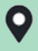 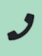 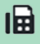 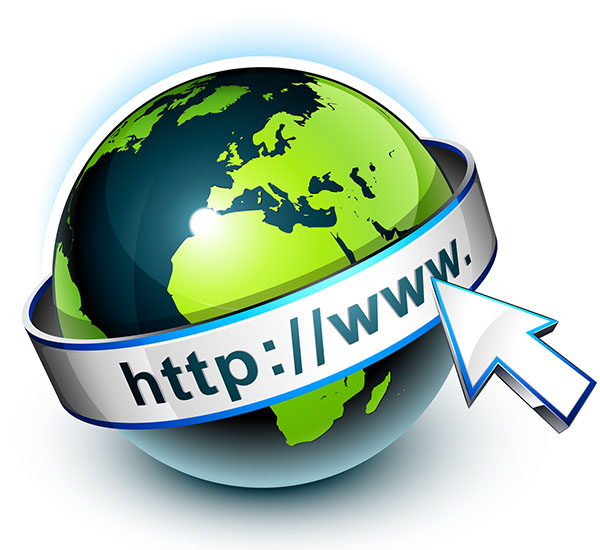 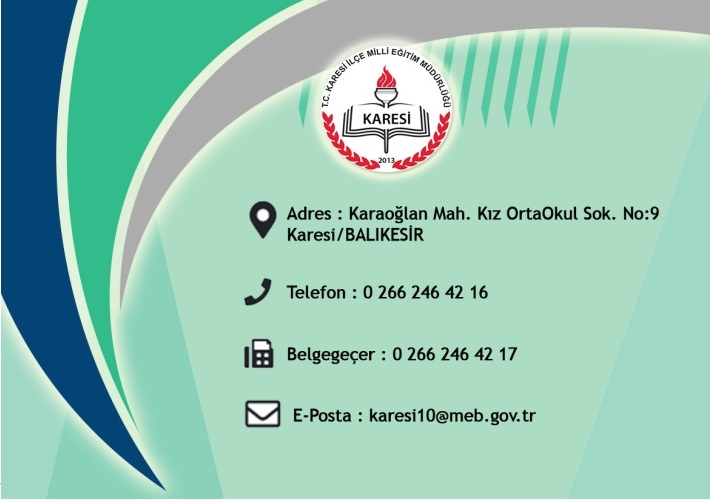 İçindekilerİSTİKLAL marşı………………………………………………………………………………………………………………………………………………………………3Sunuş…………………………………………………………………..	….4Tablolar	6ŞEKİLLER………………………………………………………………………………………………………………………………………………………………………..7TANIMLAR…………………………………………………………………………………………………………………………………………………………………….….8BÖLÜM I: GİRİŞ ve PLAN HAZIRLIK SÜRECİ	11BÖLÜM II: DURUM ANALİZİ	13KURUMSAL TARİHÇE 	14Okulun Mevcut Durumu: Temel İstatistikler	 15PAYDAŞ ANALİZİ	 18GZFT (Güçlü, Zayıf, Fırsat, Tehdit) Analizi	28Gelişim ve Sorun Alanları	31BÖLÜM III: MİSYON, VİZYON VE TEMEL DEĞERLER	32MİSYONUMUZ 	33VİZYONUMUZ 	34TEMEL DEĞERLERİMİZ 	35BÖLÜM IV: AMAÇ, HEDEF VE EYLEMLER	36TEMA I: EĞİTİM VE ÖĞRETİME ERİŞİM	37TEMA II: EĞİTİM VE ÖĞRETİMDE KALİTENİN ARTIRILMASI	38TEMA III: KURUMSAL KAPASİTE	43BÖLÜM v: MALİYETLENDİRME	48BÖLÜM VI:İZLEME VE DEĞERLENDİRME	51EKLER………………………………………………………………………………………………………………………………………………………… ...55STRATEJİK PLANLAMA ÜST KURULUSTRATEJİK PLANLAMA ÜST KURULUSTRATEJİK PLANLAMA ÜST KURULUAdı SoyadıGöreviUnvanıCelal ORDUOkul MüdürüBaşkanAhmet PINARMüdür YardımcısıÜyeErdal AYOkul Aile Birliği BaşkanıÜyeRahmi ÇOLAKOkul Aile Birliği TemsilcisiÜyeAdı SoyadıGöreviUnvanıSemih YILDIRIMÖğretmenBaşkanElif YAVUZÖğretmenÜyeSergül KOÇÖğretmenÜyeF.Cihan ALAGÖZÖğretmenÜyeİli: SAKARYAİli: SAKARYAİli: SAKARYAİli: SAKARYAİlçesi: PAMUKOVAİlçesi: PAMUKOVAİlçesi: PAMUKOVAİlçesi: PAMUKOVAAdres: Elperek Mahallesi, Ankara Caddesi No:78Elperek Mahallesi, Ankara Caddesi No:78Elperek Mahallesi, Ankara Caddesi No:78Coğrafi Konum (link)Coğrafi Konum (link)https://goo.gl/maps/7MxeAmzzSX32https://goo.gl/maps/7MxeAmzzSX32Telefon Numarası: 0 264 551 45400 264 551 45400 264 551 4540Faks Numarası:Faks Numarası:0 264 551 39 970 264 551 39 97e- Posta Adresi:765565@meb.k12.tr765565@meb.k12.tr765565@meb.k12.trWeb sayfası adresi:Web sayfası adresi:http://www.pamukovaerkekiho.meb.k12.trhttp://www.pamukovaerkekiho.meb.k12.trKurum Kodu:765565765565765565Öğretim Şekli:Öğretim Şekli:Tam GünTam GünOkulun Hizmete Giriş Tarihi : Okulun Hizmete Giriş Tarihi : Okulun Hizmete Giriş Tarihi : Okulun Hizmete Giriş Tarihi : Toplam Çalışan SayısıToplam Çalışan SayısıÖğrenci Sayısı:Kız00Öğretmen SayısıKadın1010Öğrenci Sayısı:Erkek175175Öğretmen SayısıErkek1111Öğrenci Sayısı:Toplam175175Öğretmen SayısıToplam2121Derslik Başına Düşen Öğrenci SayısıDerslik Başına Düşen Öğrenci SayısıDerslik Başına Düşen Öğrenci Sayısı:22Şube Başına Düşen Öğrenci SayısıŞube Başına Düşen Öğrenci SayısıŞube Başına Düşen Öğrenci Sayısı:22Öğretmen Başına Düşen Öğrenci SayısıÖğretmen Başına Düşen Öğrenci SayısıÖğretmen Başına Düşen Öğrenci Sayısı:10Şube Başına 30’dan Fazla Öğrencisi Olan Şube SayısıŞube Başına 30’dan Fazla Öğrencisi Olan Şube SayısıŞube Başına 30’dan Fazla Öğrencisi Olan Şube Sayısı:1Öğrenci Başına Düşen Toplam Gider MiktarıÖğrenci Başına Düşen Toplam Gider MiktarıÖğrenci Başına Düşen Toplam Gider Miktarı:35 TLÖğretmenlerin Kurumdaki Ortalama Görev SüresiÖğretmenlerin Kurumdaki Ortalama Görev SüresiÖğretmenlerin Kurumdaki Ortalama Görev Süresi:12 yılUnvanErkekKadınToplamOkul Müdürü ve Müdür Yardımcısı202Branş Öğretmeni7916Yardımcı Personel112Güvenlik Personeli101Toplam Çalışan Sayıları111021Okul BölümleriOkul BölümleriÖzel AlanlarVarYokOkul Kat Sayısı(Zemin Dahil)2Çok Amaçlı Salon√Derslik Sayısı11Çok Amaçlı Saha√Derslik Alanları (Ortalama m2)40Kütüphane√Kullanılan Derslik Sayısı8Fen Laboratuvarı√Şube Sayısı8Bilgisayar Laboratuvarı√İdari Odaların Alanı (Ortalama m2)16İş Atölyesi√Öğretmenler Odası (m2)50Beceri Atölyesi√Okul Oturum Alanı (m2)721,5Pansiyon√Okul Bahçesi (Açık Alan)(m2)1780,5Kantin√Okul Kapalı Alan (m2)1443Tuvalet Sayısı8SINIFIÖĞRENCİ SAYISI(Erkek)5-A195-B166-A216-B207-A307-B318-A208-B18Toplam175Akıllı Tahta Sayısı13TV Sayısı1Masaüstü Bilgisayar Sayısı2Yazıcı Sayısı2Taşınabilir Bilgisayar Sayısı0Fotokopi Makinası Sayısı1Projeksiyon Sayısı0İnternet Bağlantı Hızı96 mbpsGÜÇLÜ YÖNLERGÜÇLÜ YÖNLERBilişim sistemlerinin etkin bir şekilde kullanılması.(DYS-MEBBİS-E OKUL-EBA)Kurumsal kararlar alınırken çalışanların görüş ve önerilerinin dikkate alınması.Okulumuzda boş dersliklerin bulunması. Zorunlu hizmet bölgesinde olması nedeniyle genç-dinamik öğretmen sayımızın fazla olmasıÖğretmenler arasındaki mesleki ve kişisel dayanışma bulunmasıBaşarılı bir ekip çalışmasının olması Sosyal etkinliklerin okul idaresi tarafından desteklenmesiOkul Aile Birliğinin işbirliğine açık olmasıÖğretmen ihtiyacının  büyük çoğunluğunun kadrolu öğretmenler tarafından karşılanmasıKTS etkinliklerinin yapılıyor olmasıAhlaki ve dini değerlerin öğrenciler tarafından kolay benimsenmesiOkul/Kurumların eğitim-öğretim, insan kaynakları ve proje alanlarındaki çalışmalarının performans takip çizelgeleri ile izlenmesi.Destek Eğitim Odasının olmasıOkul temizlik hizmetlerinde İş-kur kapsamında ve kadrolu kapsamda çalışan elemanlarının olması(Okul Aile Birliğinden çalışanlar için bütçe ayrılmak zorunda olunmaması)Okul yönetici ve öğretmenlerinin ihtiyaç duyduğunda İlçe Milli Eğitim Müdürlüğü yöneticilerine ulaşabilmesiDemokratik ,şeffaf ve eleştiriye açık okul ortamının olmasıKamuoyunda olumlu bir imaja sahip olmasıKamu kurum ve kuruluşlarıyla olumlu ilişkiler olmasıGüvenli okul ortamının olmasıSınıf mevcutlarının ideal sayıda olmasıOkul Yönetiminin her konuda öğretmeni desteklemesiOkul yönetiminin karar sürecinde iç paydaşların görüş ve önerilerini almasıPaydaşlar arasında güçlü bir diyalogun olmasıOkulun ilçe merkezinde bulunması ulaşımın kolay olmasıOkulumuzda tam gün eğitim yapılıyor olmasıKurumun, paydaşlarından gelen her türlü şikâyet, önerilere ve görüşlere (e-posta, telefon, Bimer, Alo 147 vb.) açık olması, zamanında cevap verilmesi, uygun taleplerin karşılanmasıDestekleme ve Yetiştirme Kurslarının yapılıyor olması bu kurslara öğrencilerin talebinin yüksek olmasıOkulumuzda İş-Kur kapsamında çalışan güvenlik görevlisinin olmasıFatih Proje teknolojik donanımına sahip olunması(Sınıflarda Etkileşimli Tahta ve fiber internet olması)İmam Hatip Okulu olması sebebiyle ilçe müftülüğü ile işbirliği ve protokol yapılmasıZAYIF YÖNLERZAYIF YÖNLERProje ve etkinliklerin yapılabilmesi için finansal kaynakların yetersiz olmasıOkul bahçesinin başka bir kurumla ortak kullanılmasıSportif faaliyetler için kapalı spor salonunun olmaması Okulun fiziki mekânlarının yetersizliğiOkul bünyesinde kadrolu rehber öğretmenin olmaması,Rehberlikhizmetlerinde aksamalar olmasıKonferans salonunun bulunmamasıTaşımalı kapsamda taşınan öğrencilerin olması (2019 itibariyle 61 öğrenci)AB projeleri,Tubitak Bilim Fuarı vb bilimsel proje ve etkinliklere başvuruların (2019 yılı itibariyle) olmamasıOkul Aile Birliği bütçesinin yetersiz olmasıVeli bilinçlendirme eğitim ve seminerlerinin  yeterli düzeyde olmamasıÖğrencilerde kitap okuma alışkanlıklarının  yetersiz olmasıYeni açılan bir okul olması sebebiyle  yerleşik kurum kültürünün olmamasıOkulumuz yöneticilerinin kadrolu olmaması görevlendirme olmasıOkul binasının eski bir bina olması binanın depreme dayanıklılık testlerinin yapılmamış olmasıÖğrencilerin mesleki tatbikat ve uygulamalarını yapabilecekleri camii bulunmamasıOkul bünyesindeki mescitin yetersiz ve küçük olmasıÖğrencilerin kullanabileceği şadırvan bulunmamasıTaşımalı kapsamda taşınan öğrencilerin okula geliş saatlerinin erken,eve dönüş saatlerininde geç olmasıÖğrenci ve öğretmen tuvaletlerinin bakımsız olması tadilat gerektirmesi2018 yılı itibariyle yeni açılan bir okul olması sebebiyle okul kadrolu öğretmen sayısının az olmasıOkulumuz kütüphanesinin yetersiz olması modern bir kütüphanenin olmaması Üst öğrenim kurumları ile(ortaöğretim kurumları ve üniversitler ile bilgi alışverişi ve iletişim ve koordinasyonun olmaması Velilerin okulla iletişimlerinin istenilen düzeyde olmaması,Okul-Veli işbirliği ve iletişiminin yetersiz olmasıOkulumuz giriş kapısında engelli öğrenci,personel ve ziyaretçiler için engelli rampası bulunmamaktadır.FIRSATLARFIRSATLAROkulumuzun bulunduğu ilçenin zorunlu hizmet bölgesine alınması.İl merkezine ve diğer ilçe merkezlerine ulaşımın kolay olması.İlçemizde Sakarya Uygulamalı Bilimler Üniversitesi’ne bağlı meslek yüksek okulun bulunmasıİlçemizde katı atık arıtma tesisinin bulunması. İlçemiz istihdamına ve çevrenin korunmasına katkı sağlaması.İlçemizde yılda bir defa bölgemizi tanıtıcı festival yapılması.Ulaşımda diğer bölgelere geçiş güzergahında yer almamız.Tarımsal faaliyetlerin yoğun olduğu bir bölgede olmamız.İlçemizin küçük bir yerleşim birimi olması sebebiyle okulların ve ilçe milli eğitim binasının birbirine yakın olması kurumlar arası ulaşımın hızlı olmasıTarihi ve kültürel merkezlere yakın olması.İlçemizin çok kültürlü bir yapıya sahip oluşuTEHDİTLERTEHDİTLEROkul yakın çevresinde  öğrencilere olumsuz örnek oluşturabilecek mekanların olması Etik ve ahlaki değerlerin erozyonu ve toplumsal değişim sürecinin olumsuz etkileriParçalanmış aileler, sosyal çözülme, şiddetin artması ve ahlaki değerlerin zayıflamasıİlçemizde öğrencilerin ders dışı zamanlarını değerlendirebilecekleri sosyal, sportif ve kültürel alanlara hitap eden sinema, tiyatro, kültür merkezi ve spor kompleksinin bulunmamasıMedyanın (TV dizileri ve magazin programları vb.) öğrenciler üzerindeki olumsuz etkileriOkulumuzun bulunduğu ilçenin 1.derece deprem bölgesi olması İlçedeki hastanenin yetersiz olması(Doktor sayısı ve fiziki binanın yetersiz olması) Milli Eğitim politikalarının sık sık değişmesiDeneyimli öğretmen sayımızın az olmasıNorm kadrolarına ihtiyaç duyulan sayıda dal öğretmeni atanmaması, ücretli öğretmen görevlendirmelerinin halen devam ediyor olmasıYönetmeliklerin sık sık değişmesi uygulanabilir olmaması Toplumun ve velilerin eğitim ile ilgili başarı anlayışlarının akademik odaklı olmasıSınava dayalı eğitim sistemlerinin öğrenciler üzerindeki olumsuz etkileriOkulun bulunduğu çevrenin  sosyo–kültürel ve ekonomik açıdan gelişmemiş olmasıEğitime ErişimEğitimde KaliteKurumsal Kapasiteİlkokulu bitirmiş öğrencilerin okulumuza kayıt yaptırma oranlarının düşük olmasıOkulumuza  kayıt olan  5.sınıf  öğrencilerden oryantasyon eğitimine katılanların oranının düşük olmasıOkulumuza nakil gelen ara sınıf öğrencilerden oryantasyon eğitimine katılanların oranının düşük olmasıOkulumuz kütüphanesinin kitap sayısı ve fiziki mekan bakımından yetersiz olması modern bir kütüphanenin olmamasıOkulumuzda bünyesinde Kadrolu Rehber Öğretmen olmadığı için yöneltme, rehberlik ve danışma hizmetlerinin yetersiz olmasıOkul binasının eski bir bina olması binanın depreme dayanıklılık testlerinin yapılmamış olması,Sportif,Sosyal ve Bilimsel projeleri yürütebilmek için Okul Aile Birliği bütçesinin yetersiz olmasıOkul bünyesinde tiyatro,seminer,konferans vb etkinliklerin yapılabileceği çok amaçlı salon,konferans salonunun olmamasıSportif faaliyetlerin yapılabilmesi ve Beden Eğitimi derslerinin verimli geçmesi için Spor Salonunun bulunmaması Öğrencilerin mesleki tatbikat ve uygulamalarını yapabilecekleri camii  bulunmaması,okul mescidinin fiziki mekan olarak yetersiz olmasıAmaç 1Amaç 1İlkokuldan mezun olan öğrencilerin  imam hatip ortaokuluna kayıt oranlarını artıran, öğrencilerin uyum  sorunlarını gideren etkin bir yönetim yapısı kurulacaktır.İlkokuldan mezun olan öğrencilerin  imam hatip ortaokuluna kayıt oranlarını artıran, öğrencilerin uyum  sorunlarını gideren etkin bir yönetim yapısı kurulacaktır.İlkokuldan mezun olan öğrencilerin  imam hatip ortaokuluna kayıt oranlarını artıran, öğrencilerin uyum  sorunlarını gideren etkin bir yönetim yapısı kurulacaktır.İlkokuldan mezun olan öğrencilerin  imam hatip ortaokuluna kayıt oranlarını artıran, öğrencilerin uyum  sorunlarını gideren etkin bir yönetim yapısı kurulacaktır.İlkokuldan mezun olan öğrencilerin  imam hatip ortaokuluna kayıt oranlarını artıran, öğrencilerin uyum  sorunlarını gideren etkin bir yönetim yapısı kurulacaktır.İlkokuldan mezun olan öğrencilerin  imam hatip ortaokuluna kayıt oranlarını artıran, öğrencilerin uyum  sorunlarını gideren etkin bir yönetim yapısı kurulacaktır.Hedef 1.1Hedef 1.1İlkokulu bitirmiş öğrencilerin okulumuza kayıt oranları  artırılacak ve öğrencilerin uyum sorunları  giderilecektir. İlkokulu bitirmiş öğrencilerin okulumuza kayıt oranları  artırılacak ve öğrencilerin uyum sorunları  giderilecektir. İlkokulu bitirmiş öğrencilerin okulumuza kayıt oranları  artırılacak ve öğrencilerin uyum sorunları  giderilecektir. İlkokulu bitirmiş öğrencilerin okulumuza kayıt oranları  artırılacak ve öğrencilerin uyum sorunları  giderilecektir. İlkokulu bitirmiş öğrencilerin okulumuza kayıt oranları  artırılacak ve öğrencilerin uyum sorunları  giderilecektir. İlkokulu bitirmiş öğrencilerin okulumuza kayıt oranları  artırılacak ve öğrencilerin uyum sorunları  giderilecektir. PerformansGöstergeleriPerformansGöstergeleriMevcutHEDEFHEDEFHEDEFHEDEFHEDEFPerformansGöstergeleriPerformansGöstergeleri201820192020202120222023PG.1.1.1İlkokulu bitirmiş öğrencilerden  imam hatip ortaokuluna  kayıt yaptıranların oranı (%)5065758595100PG.1.1.2İmam Hatip Ortaokuluna  kayıt olan  5.sınıf  öğrencilerden oryantasyon eğitimine katılanların oranı (%)5075859095100PG.1.1.3İmam Hatip Ortaokuluna  nakil gelen ara sınıf öğrencilerden oryantasyon eğitimine katılanların oranı (%)00859095100PG.1.1.4Okulun özel eğitime ihtiyaç duyan bireylerin kullanımına uygunluğu (0,1)001111PerformansGöstergesiEylem İfadesiEylem SorumlusuEylem TarihiPG.1.1.1İlçedeki ilkokullardan  mezun olacak 4.sınıf öğrencilerinin sayısının tespiti çalışması yapılacaktır. Okul Yönetimi01 Mayıs-30 Mayıs PG.1.1.2Okula yeni başlayan 5.sınıf öğrencilerinin tamamının oryantasyon eğitimine katılımı sağlanacaktır.Rehberlik ve Psikolojik Danışma Hizmetleri Yürütme Komisyonu01 Eylül-30 EylülPG.1.1.3Okula nakil gelen ara sınıf öğrencilerinin oryantasyon eğitimine  katılımı sağlanacaktır.Rehberlik ve Psikolojik Danışma Hizmetleri Yürütme KomisyonuÖğrencinin nakil geldiği tarihPG.1.1.4Okulun özel eğitime ihtiyaç duyan bireylerin
kullanımınına uygunluğunun sağlanması için okul bahçe giriş kapısına rampası yapılacaktır.Okul Yönetimi,Okul Aile Birliği01 Eylül -30 EylülStratejik Amaç 2Stratejik Amaç 2Öğrencilerimizin gelişmiş dünyaya uyum sağlayacak şekilde donanımlı bireyler olabilmesi için eğitim ve öğretimde kalite artırılacaktır.Öğrencilerimizin gelişmiş dünyaya uyum sağlayacak şekilde donanımlı bireyler olabilmesi için eğitim ve öğretimde kalite artırılacaktır.Öğrencilerimizin gelişmiş dünyaya uyum sağlayacak şekilde donanımlı bireyler olabilmesi için eğitim ve öğretimde kalite artırılacaktır.Öğrencilerimizin gelişmiş dünyaya uyum sağlayacak şekilde donanımlı bireyler olabilmesi için eğitim ve öğretimde kalite artırılacaktır.Öğrencilerimizin gelişmiş dünyaya uyum sağlayacak şekilde donanımlı bireyler olabilmesi için eğitim ve öğretimde kalite artırılacaktır.Öğrencilerimizin gelişmiş dünyaya uyum sağlayacak şekilde donanımlı bireyler olabilmesi için eğitim ve öğretimde kalite artırılacaktır.Hedef 2.1Hedef 2.1Öğrenme kazanımlarını takip eden ve velileri de sürece dâhil eden bir yönetim anlayışı ile öğrencilerimizin akademik başarıları ve sosyal faaliyetlere etkin katılımı artırılacaktırÖğrenme kazanımlarını takip eden ve velileri de sürece dâhil eden bir yönetim anlayışı ile öğrencilerimizin akademik başarıları ve sosyal faaliyetlere etkin katılımı artırılacaktırÖğrenme kazanımlarını takip eden ve velileri de sürece dâhil eden bir yönetim anlayışı ile öğrencilerimizin akademik başarıları ve sosyal faaliyetlere etkin katılımı artırılacaktırÖğrenme kazanımlarını takip eden ve velileri de sürece dâhil eden bir yönetim anlayışı ile öğrencilerimizin akademik başarıları ve sosyal faaliyetlere etkin katılımı artırılacaktırÖğrenme kazanımlarını takip eden ve velileri de sürece dâhil eden bir yönetim anlayışı ile öğrencilerimizin akademik başarıları ve sosyal faaliyetlere etkin katılımı artırılacaktırÖğrenme kazanımlarını takip eden ve velileri de sürece dâhil eden bir yönetim anlayışı ile öğrencilerimizin akademik başarıları ve sosyal faaliyetlere etkin katılımı artırılacaktırPerformansGöstergeleriPerformansGöstergeleriMevcutHEDEFHEDEFHEDEFHEDEFHEDEFPerformansGöstergeleriPerformansGöstergeleri201820192020202120222023PG.2.1.1Öğrencilerin ders kazanımlarının edinme durumlarının tespitine yönelik yapılan çalışma sayısı.012345PG.2.1.2Velilerin okulda yapılan toplantı ve etkinliklere katılım Oranı(%)3045607590100PG.2.1.3Bir eğitim ve öğretim yılı içersinde sanat,bilim,kültür ve spor alanlarından birinde en az bir faaliyete katılan öğrenci oranı(%)2540557085100PG.2.1.4Mesleki Tatbikatlara katılan öğrenci oranı (%)2040608090100PG.2.1.5Takdir ve Teşekkür Belgesi Alan Öğrenci Oranı(%)2540557085100PG.2.1.6Fen ve Sosyal Bilimler Liselerini kazanan öğrenci sayısı012345PerformansGöstergesiEylem İfadesiEylem SorumlusuEylem TarihiPG.2.1.1Öğrencilerin ders kazanımlarının edinme durumlarının tespitine yönelik çalışma yapılması  Okul Yönetimi                              Zümre Öğretmenleri01 Mayıs-30 Mayıs PG.2.1.2Velilerin okulda yapılan toplantı ve etkinliklere katılım oranını arttırmak için çalışmalar yapılmasıOkul Yönetimi                                  Sınıf Rehber ÖğretmenleriYıl içinde belirlenecek tarihPG.2.1.3Öğrencilerin sanat,bilim,kültür ve spor alanlarındaki etkinliklere katılımını arttırmak için teşvik edici çalışmalar yapılması.Okul Yönetimi ÖğretmenlerYıl içinde belirlenecek tarihPG.2.1.4Mesleki Tatbikatlara katılan öğrenci oranını arttırmak için motive edici ve teşvik edici çalışmalar yapılması(Ödüllendirme Okul içi yarışmalar düzenleme,il-ilçe etkinlik ve yarışmalarına katılma vb)Okul YönetimiYıl içinde belirlenecek tarihPG.2.1.5Takdir ve Teşekkür Belgesi Alan Öğrenci oranını arttırmak için çalışmalar yapılması( Başarılı öğrenciler  web sitesi ve okul panosunda yayınlanacaktır.Başarılı öğrenciler ödüllendirilecektir.Okul YönetimiYıl içinde belirlenecek tarihPG.2.1.6Fen ve Sosyal Bilimler Liselerini kazanan öğrenci sayısını arttırmak için çalışmalar yapılması(Öğrenci koçluğu,Velilerle işbirliğini arttırma,ev ziyaretleri yapma,rehberlik çalışmaları,Dyk kurslarının verimini artırmak için çalışmalar yapılması,öğrencileri motive edici etkinlikler(Fen ve Sosyal Bilimler Liselerine gezi yapma,8.sınıf öğrencilerine kariyer günü düzenleme)Okul Yönetimi 8.sınıf Rehber ÖğretmenleriYıl içinde belirlenecek tarihStratejik Amaç 2Stratejik Amaç 2Öğrencilerimizin gelişmiş dünyaya uyum sağlayacak şekilde donanımlı bireyler olabilmesi için eğitim ve öğretimde kalite artırılacaktır.Öğrencilerimizin gelişmiş dünyaya uyum sağlayacak şekilde donanımlı bireyler olabilmesi için eğitim ve öğretimde kalite artırılacaktır.Öğrencilerimizin gelişmiş dünyaya uyum sağlayacak şekilde donanımlı bireyler olabilmesi için eğitim ve öğretimde kalite artırılacaktır.Öğrencilerimizin gelişmiş dünyaya uyum sağlayacak şekilde donanımlı bireyler olabilmesi için eğitim ve öğretimde kalite artırılacaktır.Öğrencilerimizin gelişmiş dünyaya uyum sağlayacak şekilde donanımlı bireyler olabilmesi için eğitim ve öğretimde kalite artırılacaktır.Öğrencilerimizin gelişmiş dünyaya uyum sağlayacak şekilde donanımlı bireyler olabilmesi için eğitim ve öğretimde kalite artırılacaktır.Stratejik Hedef  2.2.  Stratejik Hedef  2.2.  Etkin bir rehberlik anlayışıyla, öğrencilerimizi ilgi ve becerileriyle orantılı bir şekilde üst öğrenime veya istihdama hazır hale getiren daha kaliteli bir kurum yapısına geçilecektirEtkin bir rehberlik anlayışıyla, öğrencilerimizi ilgi ve becerileriyle orantılı bir şekilde üst öğrenime veya istihdama hazır hale getiren daha kaliteli bir kurum yapısına geçilecektirEtkin bir rehberlik anlayışıyla, öğrencilerimizi ilgi ve becerileriyle orantılı bir şekilde üst öğrenime veya istihdama hazır hale getiren daha kaliteli bir kurum yapısına geçilecektirEtkin bir rehberlik anlayışıyla, öğrencilerimizi ilgi ve becerileriyle orantılı bir şekilde üst öğrenime veya istihdama hazır hale getiren daha kaliteli bir kurum yapısına geçilecektirEtkin bir rehberlik anlayışıyla, öğrencilerimizi ilgi ve becerileriyle orantılı bir şekilde üst öğrenime veya istihdama hazır hale getiren daha kaliteli bir kurum yapısına geçilecektirEtkin bir rehberlik anlayışıyla, öğrencilerimizi ilgi ve becerileriyle orantılı bir şekilde üst öğrenime veya istihdama hazır hale getiren daha kaliteli bir kurum yapısına geçilecektirPerformansGöstergeleriPerformansGöstergeleriMevcutHEDEFHEDEFHEDEFHEDEFHEDEFPerformansGöstergeleriPerformansGöstergeleri201820192020202120222023PG.2.2.1Mesleki Rehberlik faaliyetlerine katılan öğrenci oranı(%)3045607590100PG.2.2.2Destekleme ve Yetiştirme Kurslarına katılan öğrenci oranı(%)3045607590100PG.2.2.3Sınav kaygısını önlemeye ve kontrol etmeye yönelik öğrenciler için yapılan rehberlik semineri ve çalışmaları sayısı012234PG.2.2.4Yıl içinde düzenlenen kariyer günü sayısı011222PG.2.2.58.sınıf öğrencilerinden tercih kılavuzluğundan yararlanan öğrenci oranı(%)050658095100PG.2.2.6Yetenek Haritası Testi ile Yetenek Taraması yapılan öğrenci oranı(%)020406080100PerformansGöstergesiEylem İfadesiEylem SorumlusuEylem TarihiPG.2.2.1Mesleki Rehberlik faaliyetlerine katılan öğrenci oranını arttırıcı çalışmalar yapılması(Mesleklerin tanıtımı,liselere geziler,meslek erbaplarını okula konuşmacı olarak getirme) Okul Yönetimi                              Zümre Öğretmenleri01 Mayıs-30 Mayıs PG.2.2.2Destekleme ve Yetiştirme Kurslarına katılan öğrenci oranı arttırıcı  çalışmalar yapılması(ödüllendirme,öğrencileri motive edici etkinlikler düzenleme gibi)Okul Yönetimi                                  Sınıf Rehber ÖğretmenleriYıl içinde belirlenecek tarihPG.2.2.3Sınav kaygısını önlemeye ve kontrol etmeye yönelik öğrenciler için seminer düzenlenmesi veya il-ilçe içinde düzenlenen seminerlere öğrencilerin katılımının sağlanmasıOkul Yönetimi Yıl içinde belirlenecek tarihPG.2.2.4Kariyer günü düzenleme etkinliği yapılacaktır.Okul YönetimiYıl içinde belirlenecek tarihPG.2.2.58.sınıf  öğrencilerine tercih döneminde yönlendirme tercih kılavuzluğu yapmaOkul Yönetimi,Okul Rehber ÖğretmeniYıl içinde belirlenecek tarihPG.2.2.6Yetenek Haritası Testi ile  öğrencilere yönelik yetenek taraması yapma,sonuçları velilerle paylaşmaOkul Yönetimi,Okul Rehber ÖğretmeniYıl içinde belirlenecek tarihStratejik Amaç 3Stratejik Amaç 3Eğitim ve öğretim faaliyetlerinin daha nitelikli olarak verilebilmesi için okulumuzun kurumsal kapasitesi güçlendirilecektir .Eğitim ve öğretim faaliyetlerinin daha nitelikli olarak verilebilmesi için okulumuzun kurumsal kapasitesi güçlendirilecektir .Eğitim ve öğretim faaliyetlerinin daha nitelikli olarak verilebilmesi için okulumuzun kurumsal kapasitesi güçlendirilecektir .Eğitim ve öğretim faaliyetlerinin daha nitelikli olarak verilebilmesi için okulumuzun kurumsal kapasitesi güçlendirilecektir .Eğitim ve öğretim faaliyetlerinin daha nitelikli olarak verilebilmesi için okulumuzun kurumsal kapasitesi güçlendirilecektir .Eğitim ve öğretim faaliyetlerinin daha nitelikli olarak verilebilmesi için okulumuzun kurumsal kapasitesi güçlendirilecektir .Stratejik Hedef 3.1.  Stratejik Hedef 3.1.  Okulun fiziki ortamlarını iyileştirilerek ihtiyaca cevap verecek düzeye getirilecek ve eğitim öğretim faaliyetlerinin kalitesi arttırılacak, eğitimde teknoloji   kullanımı teşvik edilecek, kaynak kullanımında etkililiğin ve verimliliğin artması sağlanacaktırOkulun fiziki ortamlarını iyileştirilerek ihtiyaca cevap verecek düzeye getirilecek ve eğitim öğretim faaliyetlerinin kalitesi arttırılacak, eğitimde teknoloji   kullanımı teşvik edilecek, kaynak kullanımında etkililiğin ve verimliliğin artması sağlanacaktırOkulun fiziki ortamlarını iyileştirilerek ihtiyaca cevap verecek düzeye getirilecek ve eğitim öğretim faaliyetlerinin kalitesi arttırılacak, eğitimde teknoloji   kullanımı teşvik edilecek, kaynak kullanımında etkililiğin ve verimliliğin artması sağlanacaktırOkulun fiziki ortamlarını iyileştirilerek ihtiyaca cevap verecek düzeye getirilecek ve eğitim öğretim faaliyetlerinin kalitesi arttırılacak, eğitimde teknoloji   kullanımı teşvik edilecek, kaynak kullanımında etkililiğin ve verimliliğin artması sağlanacaktırOkulun fiziki ortamlarını iyileştirilerek ihtiyaca cevap verecek düzeye getirilecek ve eğitim öğretim faaliyetlerinin kalitesi arttırılacak, eğitimde teknoloji   kullanımı teşvik edilecek, kaynak kullanımında etkililiğin ve verimliliğin artması sağlanacaktırOkulun fiziki ortamlarını iyileştirilerek ihtiyaca cevap verecek düzeye getirilecek ve eğitim öğretim faaliyetlerinin kalitesi arttırılacak, eğitimde teknoloji   kullanımı teşvik edilecek, kaynak kullanımında etkililiğin ve verimliliğin artması sağlanacaktırPerformansGöstergeleriPerformansGöstergeleriMevcutHEDEFHEDEFHEDEFHEDEFHEDEFPerformansGöstergeleriPerformansGöstergeleri201820192020202120222023PG.3.1.1‘‘Geleceğin Sınıfları’’ projesi kapsamında düzenleme yapılacak sınıf sayısı012345PG.3.1.2Etkileşimli tahtanın eğitim ve öğretim faaliyetlerinde etkin kullanılma düzeyi%50%65%80%90%95%100PG.3.1.3Okul Güvenlik kamera sayısı111213141516PG.3.1.4Okulda Z Kütüphane kurulması(0,1)001111PG.3.1.5Okul Bahçesine Spor salonu kurulması(0,1)001111PG.3.1.6Okul koridorlarında zeka oyunları köşesi kurulması ve sayılarının arttırılması012345PG.3.1.7Okul koridorlarında kitap okuma köşeleri oluşturulması012345PG.3.1.8İş Sağlığı ve Güvenliği Kapsamında okula yangın merdiveni yapılması(0,1)011111PG.3.1.9Öğrenci ve Öğretmen WC’lerinin yenilenmesi,tadilat ve değişiminin yapılması011111PG.3.1.10Tasarım ve Beceri Atölyesi açılması011111PG.3.1.10Okul giriş katına kupa,madalya dolabı yapılması011111PG.3.1.11Okul içinde eğitime katkı yapacak görsel alanların sayısı arttırılacak.102030405060PerformansGöstergesiEylem İfadesiEylem SorumlusuEylem TarihiPG.3.1.1Okulda ‘‘Geleceğin Sınıfları’’ projesi kapsamında oluşturulacak sınıf için çalışma yapılacakOkul Yönetimi                              Zümre Öğretmenleri01 Mayıs-30 Mayıs PG.3.1.2Etkileşimli tahtanın eğitim ve öğretim faaliyetlerinde daha  etkin kullanılması için  hizmet içi eğitim faaliyetlerine katılım gösterilecekOkul Yönetimi                                  Tüm ÖğretmenlerYıl içinde belirlenecek tarihPG.3.1.3Okuldaki güvenlik kameralarının sayısını arttırmak için çalışma yapılacak.Okul YönetimiYıl içinde belirlenecek tarihPG.3.1.4Okulda Z Kütüphane kurulması için  yönetmeliğe uygun mekan bulunacak,gerekli yazışmalar yapılacak talep ilgili birimlere iletilecek.Okul YönetimiYıl içinde belirlenecek tarihPG.3.1.5Okul Bahçesine spor salonu kurulması için ilgili birimlere talep iletilecek yazışmalar yapılacak.Okul YönetimiYıl içinde belirlenecek tarihPG.3.1.6Okul koridorlarında zeka oyunları köşesi kurulması ve sayılarının arttırılması için çalışma yapılacak.Okul YönetimiYıl içinde belirlenecek tarihPG.3.1.7Okul koridorlarında kitap okuma  köşeleri kurulması ve sayılarının arttırılması için çalışma yapılacakOkul YönetimiYıl içinde belirlenecek tarihPG.3.1.8İş Sağlığı ve Güvenliği Kapsamında okula yangın merdiveni yapılması için çalışma yapılacak.Okul YönetimiYıl içinde belirlenecek tarihPG.3.1.9Öğrenci ve Öğretmen WC’lerinin yenilenmesi,tadilat ve değişiminin yapılması için ödenek istenecek,yazışmalar yapılacak.Okul YönetimiYıl içinde belirlenecek tarihPG.3.1.10Tasarım ve Beceri Atölyesi açılması için çalışma yapılacakOkul YönetimiYıl içinde belirlenecek tarihPG.3.1.10Okul giriş katına kupa,madalya dolabı yapılması için çalışma yapılacakOkul YönetimiYıl içinde belirlenecek tarihPG.3.1.11Okul içinde eğitime katkı yapacak görsel alanların sayısı arttırılacak (Eğitsel Panolar,sınıf kapılarını giydirme,merdiven giydirme,zemin boyama çalışmaları yapılacak) Stratejik Amaç 3Stratejik Amaç 3Eğitim ve öğretim faaliyetlerinin daha nitelikli olarak verilebilmesi için okulumuzun kurumsal kapasitesi güçlendirilecektir .Eğitim ve öğretim faaliyetlerinin daha nitelikli olarak verilebilmesi için okulumuzun kurumsal kapasitesi güçlendirilecektir .Eğitim ve öğretim faaliyetlerinin daha nitelikli olarak verilebilmesi için okulumuzun kurumsal kapasitesi güçlendirilecektir .Eğitim ve öğretim faaliyetlerinin daha nitelikli olarak verilebilmesi için okulumuzun kurumsal kapasitesi güçlendirilecektir .Eğitim ve öğretim faaliyetlerinin daha nitelikli olarak verilebilmesi için okulumuzun kurumsal kapasitesi güçlendirilecektir .Eğitim ve öğretim faaliyetlerinin daha nitelikli olarak verilebilmesi için okulumuzun kurumsal kapasitesi güçlendirilecektir .Stratejik Hedef 3.1.  Stratejik Hedef 3.1.  Okulun mevcut insan kaynaklarının yeterliliklerini artırmaya yönelik hizmetiçi eğitim vekurslar düzenlemek,seminerlere yönlendirmek.Okulun mevcut insan kaynaklarının yeterliliklerini artırmaya yönelik hizmetiçi eğitim vekurslar düzenlemek,seminerlere yönlendirmek.Okulun mevcut insan kaynaklarının yeterliliklerini artırmaya yönelik hizmetiçi eğitim vekurslar düzenlemek,seminerlere yönlendirmek.Okulun mevcut insan kaynaklarının yeterliliklerini artırmaya yönelik hizmetiçi eğitim vekurslar düzenlemek,seminerlere yönlendirmek.Okulun mevcut insan kaynaklarının yeterliliklerini artırmaya yönelik hizmetiçi eğitim vekurslar düzenlemek,seminerlere yönlendirmek.Okulun mevcut insan kaynaklarının yeterliliklerini artırmaya yönelik hizmetiçi eğitim vekurslar düzenlemek,seminerlere yönlendirmek.PerformansGöstergeleriPerformansGöstergeleriMevcutHEDEFHEDEFHEDEFHEDEFHEDEFPerformansGöstergeleriPerformansGöstergeleri201820192020202120222023PG.3.2.1Hizmet içi eğitim katılan personel sayısı6812141516PG.3.2.2Personel başına düşen hizmet içi eğitim saati234567PG.3.2.3Öğretmenlerin yaptığı kurs ve seminer sayısı456789PG.3.2.4Lisans üstü eğitimini tamamlayan personel sayısı012345PerformansGöstergesiEylem İfadesiEylem SorumlusuEylem TarihiPG.3.2.1Personellerin hizmet içi eğitim katılımları sağlanacaktır.Tüm Öğretmenler01 Ekim-01 Haziran PG.3.2.2Hizmet içi faaliyet zamanları personele duyurularak,Personel başına alınan hizmet içi eğitim saati hızla artırılacaktır.Tüm Öğretmenler01 Ekim-01 Haziran PG.3.2.3Öğretmenler tarafından veli ve öğrencilere eğitim faaliyetleri düzenlenecektir.Tüm Öğretmenler01 Ekim-01 Haziran PG.3.2.4Personelin çalışma motivasyonu ve iş tatminini artırmaya yönelik tedbirler alınacak ve lisansüstü eğitim imkanları  ile takip ve bilgilendirme çalışmaları yapılacaktır.Okul İdaresi01 Ekim-01 HaziranAmaç ve Hedef20192020202120222023Toplam MaliyetAmaç ve Hedef20192020202120222023Toplam MaliyetAmaç 120012002002002002.000Hedef 1.120012002002002002.000Amaç 260011001400170018006.600Hedef 2.12003004005004001.800Hedef 2.24008001000120014004.800Amaç 38.0001.8002.1002.0002.50016.400Hedef 3.17.5001.2001.4001.6002.00013.700Hedef 3.25006007004005002.700Amaç                  Toplam8.8004.1003.7003.9004.50025.000Toplam               Kaynak5.0005.0005.0005.0005.00025.000    Kaynak Tablosu20192020202120222023Toplam    Kaynak Tablosu20192020202120222023Toplam    Genel Bütçe000000    Valilikler ve Belediyelerin Katkısı000000    Diğer (Okul Aile Birlikleri)5.0005.5006.0006.5007.00030.000TOPLAM5.0005.5006.0006.5007.00030.000Sıra NoMADDELERMADDELERMADDELERKATILMA DERECESİKATILMA DERECESİKATILMA DERECESİKATILMA DERECESİKATILMA DERECESİSıra NoMADDELERMADDELERMADDELERKesinlikle KatılıyorumKatılıyorumKararsızımKısmen KatılıyorumKatılmıyorum1Okulumuzda alınan kararlar, çalışanların katılımıyla alınır.Okulumuzda alınan kararlar, çalışanların katılımıyla alınır.Okulumuzda alınan kararlar, çalışanların katılımıyla alınır.2Kurumdaki tüm duyurular çalışanlara zamanında iletilir.Kurumdaki tüm duyurular çalışanlara zamanında iletilir.Kurumdaki tüm duyurular çalışanlara zamanında iletilir.3Her türlü ödüllendirmede adil olma, tarafsızlık ve objektiflik esastır.Her türlü ödüllendirmede adil olma, tarafsızlık ve objektiflik esastır.Her türlü ödüllendirmede adil olma, tarafsızlık ve objektiflik esastır.4Kendimi, okulun değerli bir üyesi olarak görürüm.Kendimi, okulun değerli bir üyesi olarak görürüm.Kendimi, okulun değerli bir üyesi olarak görürüm.5Çalıştığım okul bana kendimi geliştirme imkânı tanımaktadır.Çalıştığım okul bana kendimi geliştirme imkânı tanımaktadır.Çalıştığım okul bana kendimi geliştirme imkânı tanımaktadır.6Okul, teknik araç ve gereç yönünden yeterli donanıma sahiptir.Okul, teknik araç ve gereç yönünden yeterli donanıma sahiptir.Okul, teknik araç ve gereç yönünden yeterli donanıma sahiptir.7Okulda çalışanlara yönelik sosyal ve kültürel faaliyetler düzenlenir.Okulda çalışanlara yönelik sosyal ve kültürel faaliyetler düzenlenir.Okulda çalışanlara yönelik sosyal ve kültürel faaliyetler düzenlenir.8Okulda öğretmenler arasında ayrım yapılmamaktadır.Okulda öğretmenler arasında ayrım yapılmamaktadır.Okulda öğretmenler arasında ayrım yapılmamaktadır.9Okulumuzda yerelde ve toplum üzerinde olumlu etki bırakacak çalışmalar yapmaktadır.Okulumuzda yerelde ve toplum üzerinde olumlu etki bırakacak çalışmalar yapmaktadır.Okulumuzda yerelde ve toplum üzerinde olumlu etki bırakacak çalışmalar yapmaktadır.10Yöneticilerimiz, yaratıcı ve yenilikçi düşüncelerin üretilmesini teşvik etmektedir.Yöneticilerimiz, yaratıcı ve yenilikçi düşüncelerin üretilmesini teşvik etmektedir.Yöneticilerimiz, yaratıcı ve yenilikçi düşüncelerin üretilmesini teşvik etmektedir.11Yöneticiler, okulun vizyonunu, stratejilerini, iyileştirmeye açık alanlarını vs. çalışanlarla paylaşır.Yöneticiler, okulun vizyonunu, stratejilerini, iyileştirmeye açık alanlarını vs. çalışanlarla paylaşır.Yöneticiler, okulun vizyonunu, stratejilerini, iyileştirmeye açık alanlarını vs. çalışanlarla paylaşır.12Okulumuzda sadece öğretmenlerin kullanımına tahsis edilmiş yerler yeterlidir.Okulumuzda sadece öğretmenlerin kullanımına tahsis edilmiş yerler yeterlidir.Okulumuzda sadece öğretmenlerin kullanımına tahsis edilmiş yerler yeterlidir.13Alanıma ilişkin yenilik ve gelişmeleri takip eder ve kendimi güncellerim.Alanıma ilişkin yenilik ve gelişmeleri takip eder ve kendimi güncellerim.Alanıma ilişkin yenilik ve gelişmeleri takip eder ve kendimi güncellerim.14Okulumuzun Olumlu (başarılı)  ve Olumsuz (başarısız) Yönlerine İlişkin Görüşleriniz.Okulumuzun Olumlu (başarılı)  ve Olumsuz (başarısız) Yönlerine İlişkin Görüşleriniz.Okulumuzun Olumlu (başarılı)  ve Olumsuz (başarısız) Yönlerine İlişkin Görüşleriniz.Okulumuzun Olumlu (başarılı)  ve Olumsuz (başarısız) Yönlerine İlişkin Görüşleriniz.Okulumuzun Olumlu (başarılı)  ve Olumsuz (başarısız) Yönlerine İlişkin Görüşleriniz.Okulumuzun Olumlu (başarılı)  ve Olumsuz (başarısız) Yönlerine İlişkin Görüşleriniz.Okulumuzun Olumlu (başarılı)  ve Olumsuz (başarısız) Yönlerine İlişkin Görüşleriniz.Okulumuzun Olumlu (başarılı)  ve Olumsuz (başarısız) Yönlerine İlişkin Görüşleriniz.Olumlu (Başarılı) yönlerimizOlumsuz (başarısız) yönlerimizOlumsuz (başarısız) yönlerimizOlumsuz (başarısız) yönlerimizOlumsuz (başarısız) yönlerimizOlumsuz (başarısız) yönlerimizOlumsuz (başarısız) yönlerimiz12Sıra NoMADDELERMADDELERMADDELERKATILMA DERECESİKATILMA DERECESİKATILMA DERECESİKATILMA DERECESİKATILMA DERECESİSıra NoMADDELERMADDELERMADDELERKesinlikle KatılıyorumKatılıyorumKararsızımKısmen KatılıyorumKatılmıyorum1Öğretmenlerimle ihtiyaç duyduğumda rahatlıkla görüşebilirim.Öğretmenlerimle ihtiyaç duyduğumda rahatlıkla görüşebilirim.Öğretmenlerimle ihtiyaç duyduğumda rahatlıkla görüşebilirim.2Okul müdürü ile ihtiyaç duyduğumda rahatlıkla konuşabiliyorum.Okul müdürü ile ihtiyaç duyduğumda rahatlıkla konuşabiliyorum.Okul müdürü ile ihtiyaç duyduğumda rahatlıkla konuşabiliyorum.3Okulun rehberlik servisinden yeterince yararlanabiliyorum.Okulun rehberlik servisinden yeterince yararlanabiliyorum.Okulun rehberlik servisinden yeterince yararlanabiliyorum.4Okula ilettiğimiz öneri ve isteklerimiz dikkate alınır.Okula ilettiğimiz öneri ve isteklerimiz dikkate alınır.Okula ilettiğimiz öneri ve isteklerimiz dikkate alınır.5Okulda kendimi güvende hissediyorum.Okulda kendimi güvende hissediyorum.Okulda kendimi güvende hissediyorum.6Okulda öğrencilerle ilgili alınan kararlarda bizlerin görüşleri alınır.Okulda öğrencilerle ilgili alınan kararlarda bizlerin görüşleri alınır.Okulda öğrencilerle ilgili alınan kararlarda bizlerin görüşleri alınır.7Öğretmenler yeniliğe açık olarak derslerin işlenişinde çeşitli yöntemler kullanmaktadır.Öğretmenler yeniliğe açık olarak derslerin işlenişinde çeşitli yöntemler kullanmaktadır.Öğretmenler yeniliğe açık olarak derslerin işlenişinde çeşitli yöntemler kullanmaktadır.8Derslerde konuya göre uygun araç gereçler kullanılmaktadır.Derslerde konuya göre uygun araç gereçler kullanılmaktadır.Derslerde konuya göre uygun araç gereçler kullanılmaktadır.9Teneffüslerde ihtiyaçlarımı giderebiliyorum.Teneffüslerde ihtiyaçlarımı giderebiliyorum.Teneffüslerde ihtiyaçlarımı giderebiliyorum.10Okulun içi ve dışı temizdir.Okulun içi ve dışı temizdir.Okulun içi ve dışı temizdir.11Okulun binası ve diğer fiziki mekânlar yeterlidir.Okulun binası ve diğer fiziki mekânlar yeterlidir.Okulun binası ve diğer fiziki mekânlar yeterlidir.12Okul kantininde satılan malzemeler sağlıklı ve güvenlidir.Okul kantininde satılan malzemeler sağlıklı ve güvenlidir.Okul kantininde satılan malzemeler sağlıklı ve güvenlidir.13Okulumuzda yeterli miktarda sanatsal ve kültürel faaliyetler düzenlenmektedir.Okulumuzda yeterli miktarda sanatsal ve kültürel faaliyetler düzenlenmektedir.Okulumuzda yeterli miktarda sanatsal ve kültürel faaliyetler düzenlenmektedir.14Okulumuzun Olumlu (başarılı)  ve Olumsuz (başarısız) Yönlerine İlişkin Görüşleriniz.Okulumuzun Olumlu (başarılı)  ve Olumsuz (başarısız) Yönlerine İlişkin Görüşleriniz.Okulumuzun Olumlu (başarılı)  ve Olumsuz (başarısız) Yönlerine İlişkin Görüşleriniz.Okulumuzun Olumlu (başarılı)  ve Olumsuz (başarısız) Yönlerine İlişkin Görüşleriniz.Okulumuzun Olumlu (başarılı)  ve Olumsuz (başarısız) Yönlerine İlişkin Görüşleriniz.Okulumuzun Olumlu (başarılı)  ve Olumsuz (başarısız) Yönlerine İlişkin Görüşleriniz.Okulumuzun Olumlu (başarılı)  ve Olumsuz (başarısız) Yönlerine İlişkin Görüşleriniz.Okulumuzun Olumlu (başarılı)  ve Olumsuz (başarısız) Yönlerine İlişkin Görüşleriniz.Olumlu (Başarılı) yönlerimizOlumsuz (başarısız) yönlerimizOlumsuz (başarısız) yönlerimizOlumsuz (başarısız) yönlerimizOlumsuz (başarısız) yönlerimizOlumsuz (başarısız) yönlerimizOlumsuz (başarısız) yönlerimiz12Sıra NoMADDELERMADDELERMADDELERKATILMA DERECESİKATILMA DERECESİKATILMA DERECESİKATILMA DERECESİKATILMA DERECESİSıra NoMADDELERMADDELERMADDELERKesinlikle KatılıyorumKatılıyorumKararsızımKısmen KatılıyorumKatılmıyorum1İhtiyaç duyduğumda okul çalışanlarıyla rahatlıkla görüşebiliyorum.İhtiyaç duyduğumda okul çalışanlarıyla rahatlıkla görüşebiliyorum.İhtiyaç duyduğumda okul çalışanlarıyla rahatlıkla görüşebiliyorum.2Bizi ilgilendiren okul duyurularını zamanında öğreniyorum. Bizi ilgilendiren okul duyurularını zamanında öğreniyorum. Bizi ilgilendiren okul duyurularını zamanında öğreniyorum. 3Öğrencimle ilgili konularda okulda rehberlik hizmeti alabiliyorum.Öğrencimle ilgili konularda okulda rehberlik hizmeti alabiliyorum.Öğrencimle ilgili konularda okulda rehberlik hizmeti alabiliyorum.4Okula ilettiğim istek ve şikâyetlerim dikkate alınıyor. Okula ilettiğim istek ve şikâyetlerim dikkate alınıyor. Okula ilettiğim istek ve şikâyetlerim dikkate alınıyor. 5Öğretmenler yeniliğe açık olarak derslerin işlenişinde çeşitli yöntemler kullanmaktadır.Öğretmenler yeniliğe açık olarak derslerin işlenişinde çeşitli yöntemler kullanmaktadır.Öğretmenler yeniliğe açık olarak derslerin işlenişinde çeşitli yöntemler kullanmaktadır.6Okulda yabancı kişilere karşı güvenlik önlemleri alınmaktadır. Okulda yabancı kişilere karşı güvenlik önlemleri alınmaktadır. Okulda yabancı kişilere karşı güvenlik önlemleri alınmaktadır. 7Okulda bizleri ilgilendiren kararlarda görüşlerimiz dikkate alınır. Okulda bizleri ilgilendiren kararlarda görüşlerimiz dikkate alınır. Okulda bizleri ilgilendiren kararlarda görüşlerimiz dikkate alınır. 8E-Okul Veli Bilgilendirme Sistemi ile okulun internet sayfasını düzenli olarak takip ediyorum.E-Okul Veli Bilgilendirme Sistemi ile okulun internet sayfasını düzenli olarak takip ediyorum.E-Okul Veli Bilgilendirme Sistemi ile okulun internet sayfasını düzenli olarak takip ediyorum.9Çocuğumun okulunu sevdiğini ve öğretmenleriyle iyi anlaştığını düşünüyorum.Çocuğumun okulunu sevdiğini ve öğretmenleriyle iyi anlaştığını düşünüyorum.Çocuğumun okulunu sevdiğini ve öğretmenleriyle iyi anlaştığını düşünüyorum.10Okul, teknik araç ve gereç yönünden yeterli donanıma sahiptir.Okul, teknik araç ve gereç yönünden yeterli donanıma sahiptir.Okul, teknik araç ve gereç yönünden yeterli donanıma sahiptir.11Okul her zaman temiz ve bakımlıdır.Okul her zaman temiz ve bakımlıdır.Okul her zaman temiz ve bakımlıdır.12Okulun binası ve diğer fiziki mekânlar yeterlidir.Okulun binası ve diğer fiziki mekânlar yeterlidir.Okulun binası ve diğer fiziki mekânlar yeterlidir.13Okulumuzda yeterli miktarda sanatsal ve kültürel faaliyetler düzenlenmektedir.Okulumuzda yeterli miktarda sanatsal ve kültürel faaliyetler düzenlenmektedir.Okulumuzda yeterli miktarda sanatsal ve kültürel faaliyetler düzenlenmektedir.14Okulumuzun Olumlu (başarılı)  ve Olumsuz (başarısız) Yönlerine İlişkin Görüşleriniz.Okulumuzun Olumlu (başarılı)  ve Olumsuz (başarısız) Yönlerine İlişkin Görüşleriniz.Okulumuzun Olumlu (başarılı)  ve Olumsuz (başarısız) Yönlerine İlişkin Görüşleriniz.Okulumuzun Olumlu (başarılı)  ve Olumsuz (başarısız) Yönlerine İlişkin Görüşleriniz.Okulumuzun Olumlu (başarılı)  ve Olumsuz (başarısız) Yönlerine İlişkin Görüşleriniz.Okulumuzun Olumlu (başarılı)  ve Olumsuz (başarısız) Yönlerine İlişkin Görüşleriniz.Okulumuzun Olumlu (başarılı)  ve Olumsuz (başarısız) Yönlerine İlişkin Görüşleriniz.Okulumuzun Olumlu (başarılı)  ve Olumsuz (başarısız) Yönlerine İlişkin Görüşleriniz.Olumlu (Başarılı) yönlerimizOlumsuz (başarısız) yönlerimizOlumsuz (başarısız) yönlerimizOlumsuz (başarısız) yönlerimizOlumsuz (başarısız) yönlerimizOlumsuz (başarısız) yönlerimizOlumsuz (başarısız) yönlerimiz12